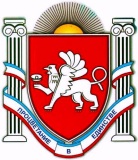 П О С Т А Н О В Л Е Н И Еот  13 ноября 2015 года  № 3675г. ДжанкойОб утверждении муниципальной программы муниципального образования Джанкойский район «Развитие образования Джанкойского района на 2016-2018 годы»В соответствии с Федеральным законом от 29.12.2012 № 273-ФЗ    «Об образовании в Российской Федерации», Федеральным законом от 06.10.2003 № 131-ФЗ «Об общих принципах организации местного самоуправления в Российской Федерации», Законом Республики Крым от 06.07.2015 № 131-3РК «Об образовании в Республике Крым», Законом Республики Крым от 21.08.2014 №54-ЗРК «Об основах местного самоуправления в Республике Крым», Уставом муниципального образования Джанкойский район Республики Крым и с целью организации предоставления, повышения качества и доступности дошкольного, общего, дополнительного образования детей на территории Джанкойского района, создания условий для успешной социализации и самореализации детей и молодежи администрация Джанкойского района п о с т а н о в л я е т:Утвердить муниципальную программу муниципального образования Джанкойский район «Развитие образования Джанкойского района на 2016-2018 годы» (прилагается).Постановление вступает в силу со дня его официального обнародования на сайте администрации Джанкойского района Республики Крым (djankoiadm.ru).2 Контроль за исполнением настоящего постановления возложить на заместителя главы администрации Джанкойского района                      Пономаренко А.А.Глава администрации Джанкойского района                                                                 А.И.БочаровУТВЕРЖДЕНАПостановлением администрации Джанкойского района от 13 ноября 2015г.  №__367___МУНИЦИПАЛЬНАЯ ПРОГРАММА «РАЗВИТИЕ ОБРАЗОВАНИЯ  ДЖАНКОЙСКОГО РАЙОНАНА 2016-2018 ГОДЫ»РАЗДЕЛ IПАСПОРТМУНИЦИПАЛЬНОЙ ПРОГРАММЫ «РАЗВИТИЕ ОБРАЗОВАНИЯДЖАНКОЙСКОГО РАЙОНА НА 2016-2018 ГОДЫ»РАЗДЕЛ   IIОбщая характеристика текущего состояния образования в Джанкойском  районеВ современных условиях система образования становится одним из важнейших факторов, обеспечивающих экономический рост, социальную стабильность, развитие институтов гражданского общества. Уровень образования населения является обязательным условием прогресса общества и экономики. Стратегической целью в сфере образования, является модернизация образовательной системы.При этом отмечается, что система образования среди других отраслей социальной сферы наиболее адаптирована к требованиям изменяемой социальной среды. Главная цель, поставленная перед системой образования в Джанкойском  районе Республики Крым, заключается в развитии человеческого потенциала региона как основного условия успешного осуществления комплекса социально-экономических реформ в районе.Дошкольное образованиеВ районе функционирует 30 муниципальных дошкольных образовательных учреждения и три образовательных учреждения общего и дошкольного образования «школа-детский сад», в них функционирует 114 групп, воспитывается 2755 детей.В результате реализации программных мероприятий на 01.09.2015 года введено дополнительно 167 мест, из них за счет открытия дополнительных групп – 127 мест и за счет увеличения наполняемости функционирующих групп в соответствии с санитарными нормами – 40 мест.С 01.09.2015 года открыты дополнительные группы за счет средств местного бюджета в: МДОУ «Медеведевский детский сад «Солнышко» (пятая группа 
20 мест),МДОУ «Новостепновский детский сад «Радуга» (пятая группа 
20 мест),МДОУ «Победненский детский сад «Искорка» (четвертая группа 
20 мест),МДОУ «Вольновский детский сад «Ивушка» (пятая группа 17 мест),МДОУ «Рысаковский детский сад «Малютка» (шестая группа 
25 мест),МОУ ОДО «Ермаковская начальная школа-детский сад» (шестая группа 25 мест),МДОУ «Ярковский детский сад «Жаворонок» группа кратковременного пребывания переведена на полный режим пребывания 
(25 мест).За счет созданных мест очередность в дошкольных образовательных организациях значительно сократилась, в настоящее время очередность составляет 463 ребенка.В дошкольных учебных заведениях функционирует пять групп (111 детей) с крымско-татарским языком обучения (МДОУ «Заречненский детский сад «Мелевше» – 3 группы (65 детей), МДОУ «Азовский детский сад  «Тополек» – 1 группа (21 ребенок), МДОУ «Майский детский сад «Солнышко» – 1 группа (25 детей)).Выполнение натуральных норм питания за 9 месяцев 2015 года по основным продуктам в дошкольных образовательных учреждениях в среднем составляет 81,5%. На основании распоряжения Совета министров Республики Крым от 25 ноября 2014 года  № 1242-р  стоимость питания составляет: 30% - родительская плата, 70% - средства бюджета. На основании постановления администрации от 31.12.2014 №38 «Об утверждении организации питания в дошкольных и общеобразовательных учреждениях Джанкойского района в 2015 году» общая стоимость питания в дошкольных образовательных учреждениях составляет: ясли – 62 руб. (из них родительская плата 18,60 руб.), сад – 74,00 руб. (из них родительская плата 22,20 руб. руб.)Общее среднее образование.В Джанкойском районе в 40 общеобразовательных учреждениях в  490 классах   обучаются 6938 учащихся, из них:- в 37 общеобразовательных учреждениях;- 3 общеобразовательных учреждения дошкольного и общего образования. Средняя наполняемость общеобразовательных учреждений - 170 человек.Предоставлены конституционные гарантии и права обучения на русском языке, реализуются возможные меры по сохранению и развитию сети классов с обучением на родных (украинском, крымско-татарском) языках. В  3 общеобразовательных учреждениях   функционируют    4 класса с украинским языком обучения, в них  обучается 49  учащихся. В 4 общеобразовательных учреждениях  в 29 классах  449 учащихся обучаются  на крымско-татарском языке. Во всех учебных заведениях обучение  организовано в одну смену.В МОУ «Азовская школа-гимназия» и МОУ «Ермаковская начальная школа- детский сад» функционирует 3 группы продленного дня, которые посещает 75 детей.Учебно- компьютерными комплексами обеспечено 100 % школ, однако большая часть оборудования имеет срок эксплуатации более 10 лет  и требует обновления. Всего в школах района имеется 52 компьютерных и 109 интерактивных комплексов. Также имеется проблема обеспечения образовательных учреждений интернетом, так как не все школы подключены к высокоскоростному Интернету ( 98 %). По результатам проведения государственной итоговой аттестации 11 выпускников получили аттестаты с отличием об общем среднем образовании, 16 выпускников получили аттестаты с отличием о  полном среднем образовании и 17 выпускников средней школы получили справку об обучении. Все учащиеся 1-4 классов (2906 детей) обеспечены бесплатным горячим питанием из расчета 36 руб. в день на одного ребенка (завтрак) и 2079  детей льготных категорий (дети из малообеспеченных семей, дети-сироты, дети,  находящиеся под опекой,  дети-инвалиды, дети из многодетных семей) - 50 руб.  в день на одного ребенка. В 2014/2015 учебном году организован бесперебойный бесплатный подвоз 2145 учащихся  к 31 учебному заведению, для которого  используется 42 автобуса. Однако парк  школьных автобусов требует обновления, имеется потребность в дополнительных 6 автобусах. С целью выявления и поддержки одаренной учащейся молодежи, создания условий для творческой самореализации личности в районе работает филиал Малой Академии Наук Крыма «Искатель». Ежегодно школьники занимают призовые места при защите научно-исследовательских работ на республиканской сессии МАН, являются действительными членами Малой академии наук. По итогам 2014-2015 учебного года обучающиеся Джанкойского района заняли 2 место по защите научно-исследовательских работ на республиканской сессии Малой академии наук «Искатель».В текущем учебном году 17 школьников  района получили звания действительных членов МАН, 27 подтвердили это звание. Таким, образом, в текущем учебном году 34 обучающихся являются действии тельными  членами МАН «Искатель». Обучающиеся района заняли 162 призовых места в республиканских предметных конкурсах.Ежегодно стипендиатами Государственного Совета Республики Крым становятся одаренные учащиеся общеобразовательных организаций, размер стипендии - 20 % от прожиточного минимума. В 2014/2015 учебном году такие стипендии получают 32 старшеклассника из школ Джанкойского района.Каждая образовательная организация имеет для  использования в учебно-воспитательном процессе с 01.09.2014 примерные учебные планы, разработанные в соответствии  с федеральными государственными образовательными стандартами.
Все учащиеся 1-11 классов образовательных организаций обеспечены учебниками в соответствии с федеральным перечнем.В июне – июле 2014 года реализован проект повышения квалификации управленческих и педагогических кадров общего образования Джанкойского  района Республики Крым для более 600 работников: учителей, воспитателей, библиотекарей, педагогов-психологов, директоров и заместителей директоров общеобразовательных организаций, учителей украинского языка.Проблемные вопросы:- несоответствие материально-технической базы общеобразовательных организаций для внедрения в полном объеме федеральных государственных образовательных стандартов, в том числе: - компьютерная техника и оборудование предметных учебных кабинетов школ устарели, требуют обновления;- оборудование пищеблоков школьных столовых не позволяет организовывать  качественное питание; - в школьных медицинских кабинетах нет современного медицинского оборудования, в МОУ «Октябрьская школа», МОУ «Тимофеевская школа», МОУ «Новожизненская школа»  медицинские кабинеты отсутствуют;- недостаточное количество школьных автобусов для организации бесперебойного, безопасного подвоза учащихся.Развитие инклюзивного образованияРеализация прав детей с ограниченными возможностями здоровья, в том числе с инвалидностью, на получение качественного образования с учетом индивидуальных психофизических особенностей развития и состояния здоровья в образовательных  организациях района осуществляется путем инклюзивного образования, а также индивидуального обучения  на дому.По состоянию на 20.10.2015 года на основании заявлений родителей или лиц их заменяющих и рекомендаций ПМПК инклюзивным обучением охвачены 31 ребенок школьного и дошкольного возраста. Обучение осуществляется в 17 общеобразовательных учреждениях: 14 МОУ, 1 МОУ ОДО (Ермаковская начальная школа – детский сад) и 2 МДОУ. По сравнению с предыдущим годом отмечен значительный рост количества обучающихся: на конец 2013 – 2014 учебного года  инклюзивным обучением были охвачены 3 обучающихся, их обучение осуществлялось в трех общеобразовательных учреждениях.Завершена реализация Федеральной программы «Доступная среда» за 2014 год: в двух общеобразовательных учреждениях (МОУ «Победненская школа», МОУ «Завет-ленинская школа) были проведены работы по обеспечению архитектурной доступности зданий образовательных организаций и произведено оснащение процесса инклюзивного обучения специальным учебным оборудованием. В 2015 года работа по данной программе продолжена: проведена работа по обследованию доступности зданий МОУ «Вольновская школа» и МОУ ОДО «Ермаковская начальная школа – детский сад», определен перечень работ и сделана заявка на необходимое оборудование. В 2015 году по вышеназванной программе начали очно-дистанционное обучение 4 руководителя ОУ, заведующая территориальной ПМПК и 12 педагогов и специалистов сопровождения.Дополнительное  образование.В районе функционирует 4 образовательных учреждения дополнительного образования: - Муниципальное образовательное учреждение дополнительного образования  детей «Эколого-биологический центр» Джанкойского района Республики Крым - Муниципальное образовательное учреждение дополнительного образования «Центр детского и юношеского творчества» Джанкойского района Республики Крым - Муниципальное образовательное учреждение дополнительного образования детей «Детско-юношеская спортивная школа» Джанкойского района Республики Крым - Муниципальное образовательное учреждение дополнительного образования «Патриотический центр учащейся молодежи» Джанкойского района Республики Крым.Данные учебные учреждения работают в следующих направлениях: эколого-натуралистическое, научно-техническое, туристско-краеведческое, художественно - эстетическое, исследовательско- экспериментальное, военно-патриотическое и спортивное. Дополнительным образованием в 152 объединениях охвачено 2561 детей и подростков от 5 до 18 лет, что составляет 37 % уч-ся от общего числа учащихся района. Образовательные учреждения дополнительного образования укомплектованы руководящими и педагогическими кадрами, обеспечивающими стабильное функционирование и развитие учебных заведений. Ежегодно Управлением образования, молодежи и спорта администрации Джанкойского района проводится более 100 конкурсов всех направлений, в которых принимают участие учащиеся образовательных учреждений.Традиционные конкурсы: «Крымский вальс», «Живые родники», «Прикосновение к истокам», «Крым в моем сердце», «Таланты многодетной семьи», выставка-смотр «Прикосновение к истокам», выставка изобразительного творчества «Рисуют дети на планете мир», выставка-смотр прикладного творчества «Лоскутная мозаика», Ассамблея одаренных детей», Презентация одаренных детей и Гала – концерт, посвященный Дню защиты детей, конкурс школьных музеев и др.Учащиеся и творческие коллективы общеобразовательных учреждений начали активно принимать участие во Всероссийских и международных конкурсах и мероприятиях: Основные проблемы:- устаревшая материально-техническая и учебно-методическая базы;- недостаточное финансирование дополнительного образования.Прогноз развития образования в Джанкойском районе - создание современной материально-технической и учебно-методической базы общеобразовательных организаций для обеспечения соответствия образовательного процесса требованиям федеральных государственных образовательных стандартов, улучшения качества образовательных услуг;- создание условий для предоставления детям-инвалидам с учетом особенностей их психофизического развития равного доступа к качественному образованию;  Цели и задачи ПрограммыОбеспечение государственной гарантии общедоступного и бесплатного дошкольного образования и обеспечение высокого качества услуг в дошкольных образовательных учреждениях. 3.2. Создание условий для повышения качества образования, его доступности и приведение базовой инфраструктуры системы образования в соответствии с современными санитарно - эпидемиологическими требованиями законодательства Российской Федерации. 3.3. Развитие дополнительного образования в Джанкойском районе. Создание современной материально- технической и учебно - методической базы образовательных учреждений дополнительного образования. Создание в системе образования равных возможностей для современного качественного образования и позитивной социализации детей.3.4. Обеспечение и сопровождение стабильного и качественного функционирования образовательных учреждений Джанкойского района.3.5. Популяризация и развитие массового спорта в Джанкойском районе, создание условий для деятельности детских и молодежных общественных объединений. Задачи Программы:Первая задачаОбеспечить доступность и повышение качества дошкольного образования в Джанкойском  районе.Вторая задачаРазвивать творческий и профессиональный потенциал, повышать социальный престиж работников образования.Третья задачаОбеспечить равный доступ к получению того или иного вида образования и создание необходимых условий для достижения успеха в образовании всеми без исключения детьми независимо от их индивидуальных особенностей, прежних учебных достижений, родного языка, культуры, социального и экономического статуса родителей, психических и физических возможностей в том числе обучающихся с ограниченными возможностями здоровья и детей с инвалидностью.Четвертая задачаСоздать современную материально- техническую базу в образовательных организациях.  Пятая задачаВыявление, развитие и поддержка одаренных и талантливых детей.Шестая задачаПривести базовую инфраструктуру системы образования в соответствие с современными санитарно- эпидемиологическими требованиями и потребностями населения. Седьмая задачаРазвивать  массовый спорт в Джанкойском районе, поддерживать и развивать деятельности детских и молодежных общественных объединений и организаций, действующих на территории Джанкойского района.Восьмая задачаПовысить качество образования, обеспечить соответствие предоставляемой услуги новым федеральным государственным стандартам образования. 4. Целевые   показатели (индикаторы)  достижения   цели   и непосредственные результатыреализации муниципальной Программы.- улучшение материально-технической базы дошкольных образовательных организаций;- создание современной материально-технической базы образовательных организаций;- повышение качества организации подвоза учащихся в образовательных организациях;- повышение качества предоставления образовательных услуг в образовательных организациях;- повышение качества предоставления услуг питания;- удельный вес численности обучающихся  в образовательных организациях, обучающихся в соответствии с новыми федеральными государственными образовательными стандартами;- доля муниципальных образовательных организаций, здания которых находятся в аварийном состоянии или требуют капитального ремонта, в общей численности муниципальных образовательных организаций;- доля педагогов, работающих в системе инклюзивного образования, принявших участие в семинарах, конференциях, «круглых столах», среди всех педагогов, работающих в системе инклюзивного образования;-  доля образовательных организаций, в которых создана универсальная безбарьерная среда для инклюзивного обучения детей с ограниченными возможностями здоровья, в том числе детей-инвалидов, в общем количестве образовательных организаций;- доля детей-инвалидов, обучающихся в условиях инклюзивного образования, в общем количестве детей-инвалидов, обучающихся на дому;- количество обучающихся с ограниченными возможностями здоровья, охваченных инклюзивным образованием;- доля детей в возрасте от 5 до 18 лет, обучающихся по дополнительным программам, в общей численности детей этого возраста;Основные мероприятия Программы.Реализация мероприятий предусматривает выполнение комплекса основных мероприятий, которые распределены по 6 Подпрограммам:Основное мероприятие 1. Повышение престижа труда работников образования Джанкойского района. Основное мероприятие 2. Строительство, капитальный ремонт, реконструкция образовательных учреждений. Укрепление материально- технической базы образовательных учреждений.  Приведение базовой инфраструктуры системы образования в соответствие с современными санитарно- эпидемиологическими требованиями и потребностями населенияОсновное мероприятие 3. Создание условий в образовательных организациях для качественного инклюзивного образования детей-инвалидов с учетом особенностей их психофизического развития. Обеспечение равного доступа к получению того или иного вида образования, создание необходимых условий для достижения успеха в образовании всеми без исключения детьми независимо от их индивидуальных особенностей, прежних учебных достижений, родного языка, культуры, социального и экономического статуса родителей, психических и физических возможностей в том числе обучающихся с ограниченными возможностями здоровья и детей с инвалидностью.Основное мероприятие 4. 	 Выявление, развитие и поддержка одаренных и талантливых детей и молодежи. Обеспечение возможностей для формирования социально активной, здоровой личности – патриота Крыма, гражданина РоссииВ целях реализации Программы Управление образования, молодежи и спорта администрации Джанкойского района  осуществляет разработку нормативных - правовых актов в Джанкойском  районе Республики Крым, принятие которых необходимо для повышения эффективности реализации Программы, совершенствования правоприменительной практики. Сроки и этапы реализации Программы.Программа реализуется в течение 3-х лет с 2016 по 2018 годы.Обоснование объема финансовых ресурсовРеализация Программы координируется управлением образования, молодежи и спорта администрации Джанкойского района.В рамках реализации Программы общественные, научные и иные организации привлекаться не будут.Общий объем финансирования программы составляет  -  3911043,24 млн. руб., 2016 год – 1488366,4 млн. рублей2017 год – 1217788,42 млн. рублей2018 год – 1204888,42 млн. рублейОбъем финансирования Программы за счет средств бюджета Республики Крым ежегодно уточняется в соответствии с законом Республики Крым о бюджете на соответствующий финансовый год. Предусматривается финансирование и через выделение целевых субсидий и иных межбюджетных трансфертов из федерального бюджета бюджету Республики Крым, в том числе в рамках федеральных целевых программ, направленных на реализацию государственных программ субъектов Российской Федерации.     Риски реализации Программы и меры по управлению этими рискамиРеализация Государственной программы сопряжена с возникновением и преодолением различных рисков, которые могут существенным образом повлиять на достижение запланированных результатов. Управление рисками реализации Программы включает в себя:- текущий мониторинг наступления рисков;- планирование и осуществление мер по снижению вероятности и уменьшению негативных последствий возникновения рисков.На ход реализации Программы существенное влияние оказывают следующие группы рисков: финансовые, правовые и организационные.Наиболее значимым финансовым риском является недостаток финансирования Программы, причины возникновения которого в большей степени определяются внешними факторами: недополучение доходов местного бюджета, незапланированное увеличение расходов, и как следствие, увеличение дефицита местного бюджета, которое приводит к пересмотру финансирования ранее принятых расходных обязательств. Наступление данного риска может повлечь за собой полное или частичное невыполнение мероприятий и, как следствие, недостижение целевых значений индикаторов (показателей) Программы. Снижение вероятности и минимизация последствий наступления рисков, связанных с недостатком финансирования Программы, осуществляется при помощи следующих мер: - привлечение средств на реализацию мероприятий Программы из других бюджетов бюджетной системы Российской Федерации (в частности, получение субсидии из федерального бюджета на реализацию мероприятий отдельных подпрограмм Программы); - рациональное использование имеющихся средств (получение экономии при осуществлении закупок для государственных нужд); - корректировка Программы в соответствии с фактическим уровнем финансирования и перераспределение средств между приоритетными направлениями Программы.К организационным рискам реализации Государственной программы относится ограниченность кадровых ресурсов, недостаточная квалификация финансовых работников, ответственного исполнителя и соисполнителей Программы, местных исполнительных органов государственной власти, являющихся участниками реализации Программы. Снижение вероятности и минимизация последствий наступления риска, связанного с несогласованностью действий исполнителей и участников реализации мероприятий Программы, осуществляется при помощи следующих мер: - выделение промежуточных этапов и составление оперативных планов реализации мероприятий Программы, осуществление последующего мониторинга их выполнения. Снижение вероятности и минимизация последствий наступления риска, связанного с ограниченностью кадровых ресурсов и недостаточной квалификацией исполнителей и участников реализации Программы, осуществляется при помощи следующих мер: - назначение ответственного исполнителя с обеспечением возможности их полноценного участия в реализации мероприятий Программы; - повышение квалификации непосредственных исполнителей мероприятий Программы (проведение обучений, семинаров, обеспечение им открытого доступа к методическим и информационным материалам).Дополнительные риски:- срывы сроков ввода в эксплуатацию объектов образования;- увеличение числа аварийных школ;- увеличение детей с ограниченными возможностями и детей-инвалидов;- стагнация научного потенциала Республики Крым.8. Оценка эффективности реализации Программы.Реализация комплекса мероприятий Программы позволит достичь следующих результатов:- создать новую сеть образовательных организаций, позволяющую эффективно использовать все виды ресурсов;- сформировать качественную систему образования, позволяющую готовить высококвалифицированные кадры;- создать условия для интеграции детей-сирот и детей, оставшихся без попечения родителей, в общество;- использовать новые информационные сервисы, системы и технологии обучения, электронные образовательные ресурсы нового поколения;- обеспечить условия для финансовой и организационной поддержки образовательной деятельности.Таким образом, данная Программа предполагает дальнейшую модернизацию системы образования и перспективу ее выхода на более высокий уровень.9. Механизм реализации ПрограммыОрганизацию реализации Программы осуществляет исполнитель Программы – управление образования, молодежи и спорта  администрации Джанкойского района. Исполнитель Программы: - организует реализацию Программы; - принимает решение о внесении в установленном порядке изменений в Программу и несет ответственность за достижение целевых показателей Программы; - представляет в Управление экономического развития, аграрной и инвестиционной политике администрации Джанкойского района сведения, необходимые для проведения мониторинга реализации Программы; - готовит годовой отчет о ходе реализации Программы; - организует информационную и разъяснительную работу, направленную на освещение целей и задач Программы; - размещает информацию о ходе реализации и достигнутых результатах Программы на официальном сайте в сети Интернет; - осуществляет иные полномочия, установленные Программой. ___________Приложение № 1к муниципальной  программе «Развитие образования Джанкойского района  на 2016-2018 годы»Сведенияо показателях (индикаторах) муниципальной программы «Развитие  образования Джанкойского района на 2016-2018 годы», подпрограмм муниципальной программы и их значениях._____________Приложение № 2к муниципальной  программе «Развитие образования Джанкойского района  на 2016-2018 годы»                                                                                     Перечень основных мероприятий программы «Развитие образования Джанкойского района на 2016-2018 годы»ПОДПРОГРАММА IМУНИЦИПАЛЬНОЙ ПРОГРАММЫ «РАЗВИТИЕ ОБРАЗОВАНИЯ ДЖАНКОЙСКОГО РАЙОНА НА 2016-2018 ГОДЫ» «Модернизация системы дошкольного образования Джанкойского района на 2016-2018 годы»   ПАСПОРТПодпрограммы  «Модернизация системы дошкольного образования Джанкойского района на 2016-2018 годы»    «Модернизация системы дошкольного образования Джанкойского района на 2016-2018 годы»   Общая характеристика дошкольного образования муниципального образования Джанкойский район, основные проблемы, прогноз развитияМуниципальная система дошкольного образования Джанкойского района состоит из 33 образовательных организаций, из них 30 дошкольных образовательных и  три  образовательных учреждения общего и дошкольного образования  «школа-детский сад», в них воспитывается 2755 детей, 114 групп. По состоянию на 01 ноября 2015 года зарегистрировано в электронной очереди 538 детей в возрасте от 0 до 7 лет в дошкольные образовательные учреждения. В районе приоритетной по-прежнему является система полного дня пребывания ребенка в дошкольном учреждении, поскольку эта форма полностью обеспечивает формирование базисных основ развития личности  дошкольника и способствует его полноценной социальной адаптации.С целью ликвидации очередности в 2014-2015 учебном году открыты:– за счет субсидий из Федерального бюджета на модернизацию региональной системы дошкольного образования, в рамках программы развития дошкольного, общего и дополнительного образования детей государственной программы Российской Федерации  «Развитие образования» на 2013-2020 годы был произведен капитальный ремонт в МДОУ «Азовский детский сад «Тополек» на сумму 3,5 млн.руб.,  оборудование на сумму 
390 тыс.руб. – открыта дополнительная группа на 25 мест, в МДОУ «Ярковский детский сад «Жаворонок» на сумму 2,6 млн.руб. (замена оконных блоков). Открыта пятая дополнительная группа на 25 мест. – за счет внебюджетных средств, поступивших от Совета Федерации Федерального собрания Российской Федерации, при посредничестве председателя Совета Федерации Федерального собрания Российской Федерации Матвиенко В.И. произведен капитальный ремонт МДОУ  «Светловский детский сад «Солнышко» на сумму 3 млн.руб – открыта четвертая дополнительная группа на 20 мест. Таким  образом,  удалось  полностью  удовлетворить потребности населения Светловского сельского совета в дошкольном образовании. В настоящее время в детском саду воспитывается 92 ребенка. – дополнительная группа в МОУ ОДО «Ермаковская школа-детский сад» на 26 мест за счет средств Ермаковского сельского совета.Во исполнение Указа Президента Российской Федерации 
от 07.05.2012 года №599 к 01.01.2016 года доступность дошкольного образования детей в возрасте от 3 до 7 лет должна составлять 100%.С 01.09.2015 года открыты дополнительные группы за счет средств местного бюджета в: МДОУ «Медеведевский детский сад «Солнышко» (пятая группа 
20 мест);МДОУ «Новостепновский детский сад «Радуга» (пятая группа 
20 мест);МДОУ «Победненский детский сад «Искорка» (четвертая группа 
20 мест);МДОУ «Вольновский детский сад «Ивушка» (пятая группа 17 мест);МДОУ «Рысаковский детский сад «Малютка» (шестая группа 
25 мест);МОУ ОДО «Ермаковская начальная школа-детский сад» (шестая группа 25 мест);МДОУ «Ярковский детский сад «Жаворонок» группа кратковременного пребывания переведена на полный режим пребывания 
(25 мест).С целью удовлетворения потребности населения Изумрудновского сельского поселения в дошкольном образовании, дошкольная группа, открытая в частном домовладении с.Овощное, переведена в основное помещение МДОУ  «Изумрудновский детский сад «Аленушка», с полным режимом пребывания 
(с организацией питания), организован подвоз детей по маршруту с.Овощное-с.Калиновка-МДОУ «Изумрудновский детский сад  «Аленушка» и обратно.В итоге, в 2014-2015 учебном году за счет средств федерального бюджета, бюджета Республики Крым, за счет привлечения внебюджетных  источников введено дополнительно 96 мест(25яр+25аз+26ерм+20светл), с 01 сентября 2015 года за счет средств местного бюджета муниципального образования Джанкойский район введено 167 мест, из них за счет открытия дополнительных групп  – 127 и за счет увеличения наполняемости функционирующих групп в соответствии с санитарными нормами – 40.Проблемы, на решение которых направлена муниципальная программа:количество мест в дошкольных образовательных организациях не соответствует потребности населения района. Согласно данным переписи населения всего на территории муниципального образования Джанкойский район зарегистрировано 6868 детей от 0 до 7 лет, обеспечены местами 2755 детей;несоответствие темпов обновления учебно-материальной базы и информационно-коммуникативного обеспечения системы дошкольного образования;подвоз детей дошкольного возраста, приобретение автобусов соответствующих ГОСТу перевозки детей дошкольного возраста.Характеристика профессионального потенциала работников 
дошкольного образования Джанкойского районаСогласно плана аттестации педагогических работников дошкольного образования в 2014 – 2015 учебном году были аттестованы 15 педагогов: 11 педагогов на СЗД, 3 педагога – 1 категория, 1  педагог – высшая категория. На территории Джанкойского района в 100% объёме, в летний период 2014 года, руководители дошкольных образовательных учреждений (заведующие и старшие воспитатели), прошли курсовую переподготовку, организованную Федеральным институтом развития образования (ФИРО). В период с 04.06.2014 года по 07.06.2014 года курсовую переподготовку прошли 36 человек.На базе Крымского республиканского института последипломного педагогического образования в 2014 – 2015 учебном году прошли курсовую подготовку 36 человек: 25 – воспитателей, 3 – музыкальных руководителя, 5 – воспитателей групп раннего возраста, 3- заведующие дошкольным образовательным учреждением.В 2015 году в период с 23.09.2015 по 26.09.2015 – первый этап и с 12.10.2015 по 16.10.2015 – второй этап курсов повышения квалификации для воспитателей дошкольных групп и старших воспитателей Санкт –Петербургским институтом последипломного образования по теме «Инновационные основы профессиональной деятельности РКН дошкольного образования», где было охвачено 31 педагог.Цели, задачи и показатели (индикаторы) достижения целей и решение задач Подпрограммы, сроки реализацииОсновная цель: Обеспечение государственных гарантий общедоступного и бесплатного дошкольного образования, реализация прав каждого ребенка на образование.Достижение указанных целей предполагается на основе решения следующих задач:Реализация мероприятий, направленных на ликвидацию очередности в муниципальные образовательные учреждения. Обеспечение высокого качества услуг в дошкольных образовательных учреждениях, создание условий в дошкольных образовательных учреждениях для организации учебно-воспитательного процесса в соответствии с Федеральным государственным стандартом дошкольного образования и действующим СаНПиН.Введение эффективного контракта, повышение профессионального мастерства работников сферы дошкольного образования.Развитие вариативных форм дошкольного образования.Показатели (целевые индикаторы) результаты:Создание более дополнительных 700 мест в дошкольных образовательных организациях за счет строительства, реконструкции, капитального ремонта действующих дошкольных учреждений с целью эффективного использования их помещений, реконструкция нетиповых помещений (общеобразовательные школы) с целью открытия дополнительных групп, развития вариативных групп дошкольного образования, в т.ч. групп кратковременного пребывания. Обеспечение подвоза детей дошкольного возраста к образовательным учреждениям, реализующих образовательные программы дошкольного образования. Создание современной материально-технической базы в образовательных учреждениях, реализующих образовательные программы дошкольного образования. Характеристика мероприятий ПодпрограммыРеализация Подпрограммы предусматривает выполнение следующих мероприятий:Формирование позитивного имиджа работника образования,  обеспечение своевременной и достойной оплаты труда. Премирование работников образования за высокие результаты в  работе. Направленно на обновление кадрового потенциала работников образования, привлечение на педагогическую работу молодежи, создание и гарантированное выполнение пакета социальных стандартов учительства Обеспечение деятельности дошкольных образовательных учреждений. Одним из условий обеспечения доступности является сокращение очереди в дошкольные образовательные организации за счет вновь созданных мест в дошкольных образовательных организаций путем строительства, реконструкции, капитального ремонта действующих дошкольных учреждений с целью эффективного использования их помещений, реконструкции нетиповых помещений (общеобразовательные школы) с целью открытия дополнительных групп, развития вариативных групп дошкольного образования, в т.ч. групп кратковременного пребывания, создание электронной очереди, обеспечение подвоза.Модернизация материально-технической и предметно- образовательной среды  дошкольных образовательных учреждений. Направлено на  обеспечение высокого качества услуг в дошкольных образовательных учреждениях и включает в себя внедрение Федерального государственного образовательного стандарта дошкольного образования, улучшение условий содержания и образования детей, улучшение материально-технической базы системы дошкольного образования путем оснащения дошкольных образовательных организаций оборудованием для детских прогулочных площадок, детскими музыкальными инструментами, инструментами и оборудованием для трудовой деятельности, спортивным оборудованием и инвентарем, современным технологическим оборудованием пищеблоков. Государственная социальная поддержка семьям с детьми. Выплата компенсации родительской платы за присмотр и уход за детьми ,осваивающими образовательные программы дошкольного образования.Приложение № 1к Подпрограмме «Модернизация системы дошкольного образования в Джанкойском районе на 2016-2018 годы»СВЕДЕНИЯо показателях (индикаторах) Подпрограммы  «Модернизация системы дошкольного образования Джанкойского района на 2016-2018 годы»_____________Приложение № 2к Подпрограмме «Модернизация системы дошкольного образования в Джанкойском районе на 2016-2018 годы»Перечень основных мероприятиях Подпрограммы «Модернизация системы дошкольного образования Джанкойского района на 2016-2018 годы»                                                                                                             Приложение № 3к Подпрограмме «Модернизация системы дошкольного образования в Джанкойском районе на 2016-2018 годы»Ресурсное обеспечение и прогнозная (справочная) оценка расходов  реализации целейПодпрограммы «Модернизация системы дошкольного образования Джанкойского района на 2016-2018 годы»ПОДПРОГРАММА  IIМУНИЦИПАЛЬНОЙ ПРОГРАММЫ «РАЗВИТИЕ ОБРАЗОВАНИЯ ДЖАНКОЙСКОГО РАЙОНА НА 2016-2018 ГОДЫ»Развитие общего образования в Джанкойском районе на 2016-2018 годы ПАСПОРТподпрограммы «Развитие общего образования в Джанкойском районе на 2016-2018 годы»Текстовая часть Подпрограммы «Модернизация общего образования в Джанкойском районе на 2016-2018 годы»В Джанкойском районе в 40 общеобразовательных учреждениях в  490 классах   обучаются 6938 учащихся, из них:- в 37 общеобразовательных учреждениях;- 3 общеобразовательных учреждения дошкольного и общего образования. Средняя наполняемость общеобразовательных учреждений - 170 человек.Предоставлены конституционные гарантии и права обучения на русском языке, реализуются возможные меры по сохранению и развитию сети классов с обучением на родных (украинском, крымско-татарском) языках. В  3 общеобразовательных учреждениях   функционируют    4 класса с украинским языком обучения, в них  обучается 49  учащихся. В 4 общеобразовательных учреждениях  в 29 классах  449 учащихся обучаются  на крымско-татарском языке. Во всех учебных заведениях обучение  организовано в одну смену.В МОУ «Азовская школа-гимназия» и МОУ «Ермаковская начальная школа- детский сад» функционирует 3 группы продленного дня, которые посещает 75 детей.Учебно- компьютерными комплексами обеспечено 100 % школ, однако большая часть оборудования имеет срок эксплуатации более 10 лет  и требует обновления. Всего в школах района имеется 52 компьютерных и 109 интерактивных комплексов. Также имеется проблема обеспечения образовательных учреждений интернетом, так как не все школы подключены к высокоскоростному Интернету ( 98 %). По результатам проведения государственной итоговой аттестации 11 выпускников получили аттестаты с отличием об общем среднем образовании, 16 выпускников получили аттестаты с отличием о  полном среднем образовании и 17 выпускников средней школы получили справку об обучении. Все учащиеся 1-4 классов (2906 детей) обеспечены бесплатным горячим питанием из расчета 36 руб. в день на одного ребенка (завтрак) и 2079  детей льготных категорий (дети из малообеспеченных семей, дети-сироты, дети,  находящиеся под опекой,  дети-инвалиды, дети из многодетных семей) - 50 руб.  в день на одного ребенка. В 2014/2015 учебном году организован бесперебойный бесплатный подвоз 2145 учащихся  к 31 учебному заведению, для которого  используется 42 автобуса. Однако парк  школьных автобусов требует обновления, имеется потребность в дополнительных 6 автобусах. С целью выявления и поддержки одаренной учащейся молодежи, создания условий для творческой самореализации личности в районе работает филиал Малой Академии Наук Крыма «Искатель». Ежегодно школьники занимают призовые места при защите научно-исследовательских работ на республиканской сессии МАН, являются действительными членами Малой академии наук. По итогам 2014-2015 учебного года обучающиеся Джанкойского района заняли 2 место по защите научно-исследовательских работ на республиканской сессии Малой академии наук «Искатель».В текущем учебном году 17 школьников  района получили звания действительных членов МАН, 27 подтвердили это звание. Таким, образом, в текущем учебном году 34 обучающихся являются действии тельными  членами МАН «Искатель». Обучающиеся района заняли 162 призовых места в республиканских предметных конкурсах.Ежегодно стипендиатами Государственного Совета Республики Крым становятся одаренные учащиеся общеобразовательных организаций, размер стипендии - 20 % от прожиточного минимума. В 2014/2015 учебном году такие стипендии получают 32 старшеклассника из школ Джанкойского района.Каждая образовательная организация имеет для  использования в учебно-воспитательном процессе с 01.09.2014 примерные учебные планы, разработанные в соответствии  с федеральными государственными образовательными стандартами.
Все учащиеся 1-11 классов образовательных организаций обеспечены учебниками в соответствии с федеральным перечнем.В июне – июле 2014 года реализован проект повышения квалификации управленческих и педагогических кадров общего образования Джанкойского  района Республики Крым для более 600 работников: учителей, воспитателей, библиотекарей, педагогов-психологов, директоров и заместителей директоров общеобразовательных организаций, учителей украинского языка.Проблемные вопросы:- несоответствие материально-технической базы общеобразовательных организаций для внедрения в полном объеме федеральных государственных образовательных стандартов, в том числе: - компьютерная техника и оборудование предметных учебных кабинетов школ устарели, требуют обновления;- оборудование пищеблоков школьных столовых не позволяет организовывать  качественное питание; - в школьных медицинских кабинетах нет современного медицинского оборудования, в МОУ «Октябрьская школа», МОУ «Тимофеевская школа», МОУ «Новожизненская школа»  медицинские кабинеты отсутствуют;- недостаточное количество школьных автобусов для организации бесперебойного, безопасного подвоза учащихся.и доступного общего образования.Прогноз развития.- Повышение качества предоставления образовательных услуг.- Бесперебойное и качественное функционирование образовательных учреждений.- Повышение качества образования, предоставляемого образовательными учреждениями. ___________                               Приложение № 1к Подпрограмме «Развитие общего образования в Джанкойском районе на 2016-2018 годы»СВЕДЕНИЯо показателях (индикаторах) Подпрограммы «Развитие общего образования в Джанкойском районе на 2016-2018 годы» и их значения________________Приложение № 2к Подпрограмме «Развитие общего образования в Джанкойском районе на 2016-2018 годы»Перечень основных мероприятий Подпрограммы «Развитие общего образования в Джанкойском районе на 2016-2018 годы»                                                                                                                                                                             Приложение № 3к Подпрограмме «Развитие общего образования в Джанкойском  районе на 2015-2017 годы»Ресурсное обеспечение и прогнозная (справочная) оценка расходов  реализации целейПодпрограммы «Развитие общего образования в Джанкойском районе на 2016-2018 годы» ПОДПРОГРАММА III  МУНИЦИПАЛЬНОЙ ПРОГРАММЫ «РАЗВИТИЕ ОБРАЗОВАНИЯ ДЖАНКОЙСКОГО РАЙОНА НА 2016-2018 ГОДЫ»«Дополнительное образование в Джанкойском районе на 2016-2018 годы» ПАСПОРТподпрограммы «Дополнительное образование в Джанкойском районе на 2016-2018 годы» 1. Общая характеристикаДополнительного образования в Джанкойском районе. С целью обеспечения содержательного досуга детей и молодежи, развития творческих способностей на территории Джанкойского района функционирует 4 учреждения дополнительного образования, в которых занимаются 2914 детей в 145 объединениях, что составляет 41 % от общего числа обучающихся в Джанкойском районе:- Муниципальное образовательное учреждение дополнительного образования  детей «Эколого-биологический центр» Джанкойского района Республики Крым - Муниципальное образовательное учреждение дополнительного образования «Центр детского и юношеского творчества» Джанкойского района Республики Крым - Муниципальное образовательное учреждение дополнительного образования детей «Детско-юношеская спортивная школа» Джанкойского района Республики Крым - Муниципальное образовательное учреждение дополнительного образования «Патриотический центр учащейся молодежи» Джанкойского района Республики Крым.Данные учебные учреждения работают в следующих направлениях: эколого-натуралистическое, научно-техническое, туристско-краеведческое, художественно - эстетическое, исследовательско- экспериментальное, военно-патриотическое и спортивное. Образовательные учреждения дополнительного образования укомплектованы руководящими и педагогическими кадрами, обеспечивающими стабильное функционирование и развитие учебных заведений. Ежегодно Управлением образования, молодежи и спорта администрации Джанкойского района проводится более 100 конкурсов всех направлений, в которых принимают участие учащиеся образовательных учреждений.Традиционные конкурсы: «Крымский вальс», «Живые родники», «Прикосновение к истокам», «Крым в моем сердце», «Таланты многодетной семьи», выставка-смотр «Прикосновение к истокам», выставка изобразительного творчества «Рисуют дети на планете мир», выставка-смотр прикладного творчества «Лоскутная мозаика», Ассамблея одаренных детей», Презентация одаренных детей и Гала – концерт, посвященный Дню защиты детей, конкурс школьных музеев и др.Учащиеся и творческие коллективы общеобразовательных учреждений начали активно принимать участие во Всероссийских и международных конкурсах и мероприятиях: 	Основные проблемы и прогноз развития- устаревшая материально-техническая и учебно-методическая базы;- недостаточное финансирование дополнительного образования.      Эффективность  реализации  Подпрограммы  оценивается  по  показателям, характеризующим качество обеспечения поддержки талантливых детей и создания условий для их творческого, интеллектуального, духовного и физического развития.	Реализация подпрограммы позволит: - Увеличить количество кружков в системе дополнительного образования, направленных на развитие интеллектуальных и творческих способностей школьников.- Улучшить материально- техническую базу учреждений дополнительного образования;- Привлечь профессиональные кадры в систему дополнительного образования.________________Приложение № 1к Подпрограмме «Дополнительное образование в Джанкойском районе на 2016-2018 годы» СВЕДЕНИЯо показателях (индикаторах) Подпрограммы «Дополнительное образование в Джанкойском районе  на 2016-2018 годы» __________________Приложение № 2 К Подпрограмме 														«Дополнительное образование в  													Джанкойского района на 2016-2018  годы»Перечень основных мероприятий Подпрограммы «Дополнительное образование в Джанкойском районе на 2016-2018 годы» ______________                                                                                                                              Приложение № 3 к Подпрограмме «Дополнительное образование в                                                                                                                    Джанкойском районе на 2016-2018    годы»Ресурсное обеспечение и прогнозная (справочная) оценка расходов  реализации целейПодпрограммы «Дополнительное образование в  Джанкойском районе на 2016-2018 годы» -----------------------------------ПОДПРОГРАММА  ІVМУНИЦИПАЛЬНОЙ ПРОГРАММЫ «РАЗВИТИЕ ОБРАЗОВАНИЯ ДЖАНКОЙСКОГО РАЙОНА НА 2016-2018 ГОДЫ» Развитие физической культуры и спорта, поддержка детей и молодёжи в Джанкойском районе на 2016-2018 годы ПАСПОРТподпрограммы «Развитие физической культуры и спорта, поддержка детей и молодёжи в Джанкойском районе на 2016-2018 годы» 1. Текстовая часть Подпрограммы «Развитие физической культуры и спорта, поддержка детей и молодёжи в Джанкойском районе на 2016-2018 годы»  	Физическая культура и спорт играют важную роль в жизни каждого человека, являясь одним из главных средств сохранения и укрепления здоровья, физического совершенствования, повышения социальной активности людей.          Подпрограмма направлена на дальнейшее  развитие отрасли физической культуры и спорта и консолидированного участия в этом процессе органом местного самоуправления и организаций, осуществляющих физкультурно – оздоровительную и спортивную деятельность на территории Джанкойского района.        Предметом регулирования Подпрограммы является правоотношения, связанные с обеспечением  качества и доступности предоставления муниципальных услуг в Джанкойском районе в сфере физической культуры и спорта.         Нормативной правовой базой для разработки Подпрограммы являются: - Конституция Российской Федерации от 12 декабря 1993 года.- Федеральный Закон от 04 декабря 2007 года № 329- ФЗ « О физической культуре и спорте в Российской Федерации»- Стратегия развития физической культуры и спорта в Российской Федерации до 2020 года (одобрена 23.06.2009 года Правительством Российской Федерации)- Постановление Правительства Российской Федерации от 11.01.2006 года № 7 « О федеральной целевой программе «Развитие физической культуры и спорта в Российской Федерации на 2006 -2015 годы».         	В течение последних лет в Джанкойском районе значительно улучшились условия для развития физической культуры, массового спорта и спорта высших достижений. Развивалась инфраструктура массового спорта, совершенствовалась спортивно-массовая и физкультурно – оздоровительная работа среди всех категорий и возрастных групп населения района. Особое внимание уделялось совершенствованию кадровой политики. 	Отдел молодёжи и спорта управления образования, молодёжи и спорта администрации  Джанкойского района сотрудничает, проводит совместные спортивные мероприятия со спортивными федерациями.   	Особое внимание уделяется организации учебно-спортивной и физкультурной работы в общеобразовательных школах, прежде всего проведению школьных и районных соревнований. Во всех школах введен третий урок физкультуры. На территории Джанкойского района 14  общеобразовательных школ охвачены спортивной кружковой работой, в которой занимается 371 человек. В дошкольных учебных заведениях ежедневно проводится занятия по оздоровительной гимнастике. При Джанкойском районном центре детского и юношеского творчества учащейся молодёжи (п.Азовское) функционирует секция по таэквон-до (30 детей), при Джанкойском районном   Центре   военно-патриотического воспитания  и технического творчества учащейся молодёжи (п.Вольное) - секция по футболу  (20 чел.). С целью формирования здорового образа жизни и привлечения школьников Джанкойского района к систематическим занятиям физической культурой и спортом ежегодно в рамках спартакиады проводится                       14 спортивных мероприятий.        	В Калиновском техникуме мелиорации сельского хозяйства занятия проводятся по 2 часа в неделю. Также при училище работают    3 спортивные секции (футбол, волейбол, кио-кусин-кай) в которых занимаются 60 ребят.	На начало 2015 года в Джанкойском районе  функционировало 161 спортивное сооружение, в том числе, спортивные залы – 29, плоскостных сооружений – 104, из них футбольных полей - 30.	В  последние  годы  в  районе  сложилась  определенная    система  проведения спортивно-массовых   и  оздоровительных  мероприятий,  соревнований  по  видам спорта для различных возрастных групп, которые организует и проводит, управление образования, молодежи и спорта администрации Джанкойского района,  МОУ  ДОД  «ДЮСШ»,  спортивные федерации. Кроме проведения ежегодных соревнований по видам спорта, оказывается помощь   в  командировании  лучших  спортсменов,  сборных  команд  района на областные  и  всероссийские  соревнования,  приобретается  спортинвентарь.	С целью популяризации физической культуры и спорта в Джанкойском районе, управлением образования, молодежи и спорта администрации Джанкойского района совместно с МОУ «ДЮСШ» Джанкойский район, спортивными федерациями органами местного самоуправления ежегодно проводится  более  50  спортивно-массовых и оздоровительных мероприятий.        Сборные команды по футболу, настольному теннису, волейболу, фехтованию, легкой атлетике, тхэквондо, гребле на байдарках и каноэ достойно и успешно выступают на соревнованиях различного уровня.         Физкультурно-оздоровительную  и спортивную работу на территории Джанкойского района проводят 38 штатных физкультурных работника.   	Основная  идея  государственной  молодежной  политики   в  Российской Федерации  (далее  –  ГМП)  -  создание  условий  для  повышения  степени интеграции молодых граждан, проживающих на ее территории, в социально-экономические, общественно-политические и социокультурные отношения с целью  увеличения  их  вклада  в  социально-экономическое  развитие Российской  Федерации.  Интеграция  молодежи  во  Всероссийское пространство в данный момент наиболее актуальна для жителей Крыма, в том числе Джанкойского района. 	В  Концепции  долгосрочного  социально-экономического  развития Российской  Федерации  на  период  до  2020  года,  утвержденной распоряжением  Правительства  Российской  Федерации от 17 ноября                 2008 года № 1662-р, определено, что целями государственной молодежной  политики  являются  создание  условий  для  успешной социализации  и  эффективной  самореализации  молодежи,  развитие потенциала  молодежи  и  его  использование  в  интересах  инновационного развития Джанкойского района и всей страны в целом.	Молодежь  –  социально-возрастная  группа  населения  в возрасте  от 14 до  30  лет, совокупность  молодых  людей, которым  общество предоставляет  возможность  социального  становления,  обеспечивая  их льготами,  но  ограничивая  в  дееспособности  по  различным  сферам полноценного  участия  в  жизни  социума.  Процессы  социального  развития, связанные  с  усилением  роли  молодежи  в  качестве  потенциала  развития общества,  обусловили  выделение  молодежной  политики  в  самостоятельное направление  деятельности  государств,  социальных  институтов  общества, молодежных общественных объединений.	Для  молодых  крымчан  первые  три  года  после  переходного  периода являются  периодом  закладки  и  формирования  новых  отношений,  нового личностного  восприятия  и  определения  дальнейших  приоритетов  для становления в обществе.	В Джанкойском районе  по  состоянию  на 01.01.2014  численность  молодых людей  в  возрасте  от  14  до  30  лет  составляла  –  31  тыс.  453  чел.,  что составляет 49% всего населения района. 	Среди  молодых  людей  в  возрасте  от  14  до  30  лет  основной  формой занятости  является  обучение.	По статистическим данным количество молодых граждан в возрасте 14-30 лет продолжает неуклонно снижаться. 	Молодежь  обладает  значительным  потенциалом  (мобильностью, инициативностью, восприимчивостью к инновационным изменениям, новым технологиям), который используется ею не в полной мере. Принципиальная особенность  Программы  заключается  в  постановке  и  решении  задач  по обеспечению  активного  вовлечения  молодежи  в  общественную  и экономическую жизнь Джанкойского района, Республики Крым и всего государства.	Вышеперечисленные  проблемы  требуют  системного  решения,  так  как проявляются во всех сферах жизнедеятельности молодежи. В  связи  с  этим  необходима  реализация   программ,  обеспеченных нормативно-правовой  базой,  механизмами  государственной  поддержки, финансовыми средствами на региональном уровне; создание современной инфраструктуры для реализации ГМП; учет  интересов  молодежи  при  разработке  целевых  и  инвестиционных программ всех уровней; стимулирование  гражданских  инициатив  молодежи,  молодежного самоуправления  и  социального  партнерства,  самоорганизации  рабочей, сельской, творческой, служащей в силовых структурах и другой молодежи; повышение  адресности  подходов,  методов  и  технологий  для  каждой социальной и возрастной группы молодежи; обеспечение  доступа  молодежи  к  любой  информации,  осуществление постоянного  информационного  обмена  и  интерактивного  взаимодействия государства и молодежи; использование в сфере ГМП различных источников для финансирования ГМП, усиление роли экономических рычагов, привлеченных ресурсов.	Несмотря  на  низкую  удовлетворенность  своим  материальным положением,  молодежь  занимает  активную  жизненную  позицию,  готова бороться за достижение своих целей (в основном нематериального характера) и  отстаивать  свои  убеждения  честным  путем,  не  выступая  за  рамки приемлемого в обществе поведения.	Особую  роль  в  самостоятельности детей и молодежи  играют  общественные детские и молодёжные объединения,  так  как  именно  они  являются  наиболее  эффективным инструментом  социализации  молодого  человека.  Проанализировать количественные  и  качественные  показатели,  а  также  спрогнозировать активность тех или иных объединений будет возможно, начиная с 2016 года.	В  системе  общечеловеческих  ценностей  толерантность  является  одной из фундаментальных  категорий, обуславливающей  гуманизацию  отношения человека  к  миру,  сознательное  признание  им  прав  и  свобод  другого  вне зависимости  от  его  отличительных  характеристик,  готовность  к  диалогу  и сотрудничеству в различных ситуациях взаимодействия. 	В  Джанкойском районе  актуальность  толерантного  межнационального  и межконфессионального  отношения  в  молодежной  среде  высока  в  связи  с исторической многонациональностью Республики Крым. Возможные  проблемы  межнационального  понимания  в  молодежной среде и конфликт национальных интересов могут возникать при отсутствии у молодежи  общих интересов,  вовлеченности в совместные программы и мероприятия. 	Еще  одним  приоритетом  является  осуществление  мероприятий  по профилактике и противодействию радикализации молодежи и недопущение инспирирования экстремизма в молодежной среде.	Молодежная  среда  в  силу  своих  социальных  характеристик  и  остроты восприятия  окружающей  обстановки  является  той  частью  общества,  в которой наиболее быстро происходит накопление и реализация негативного протестного  потенциала.  Профилактическая  работа  по  предупреждению экстремизма  должна  включать  пропаганду  здорового  образа  жизни, вовлечение  молодежи  в  активную  познавательную  деятельность, формирование  необходимых  установок  на  предстоящую  службу  в   армии, улучшение военной и физической подготовки подростков и молодежи.	Реализация мероприятий Программы позволит обеспечить  адресность,  последовательность,  преемственность  и контроль инвестирования средств в молодежь; разработать и внедрить инновационные технологии решения актуальных проблем молодежи при ее активном участии.	Таким  образом,  будет  создана  основа  для  саморазвития  сферы молодежной  политики  и  обеспечено  увеличение  вклада  молодежи  в социально-экономическое развитие Джанкойского района.	Оздоровление и отдых детей. С целью обеспечения занятости учащихся общеобразовательных учреждений в период летних школьных каникул, создания надлежащих условий для воспитательной, культурно-массовой, физкультурно-спортивной работы,  организации содержательного досуга, проведения мероприятий по профилактике правонарушений и безнадзорности детей и подростков, профилактических мероприятий по пропаганде здорового образа жизни на базе каждого образовательного учреждения района было создано 40 детских дневных тематических площадок и 7 вечерних спортивных площадок, в которых охвачено отдыхом 4462 ребёнка от 7 до 16 лет. 	Ежегодно при каждом образовательном учреждении Джанкойского района функционировали лагеря с дневным пребыванием. В 2015 году также было запланировано открытие лагерей на базе школ. После проверки контролирующими и надзорными органами были выданы отрицательные заключения для организации лагерей с дневным пребыванием при муниципальных образовательных учреждениях. Главной причиной неоткрытия лагерей является несоответствие школ санитарным, противопожарным, жизнеобеспечивающим нормам и требованиям.	Всего в Джанкойском районе проживают 7074 ребёнка школьного возраста от 7 до 17 лет. Запланировано оздоровить и охватить отдыхом              5112 чел. (70 %). По состоянию на 01.11.2015 г. в Джанкойском районе всеми формами оздоровления и отдыха охвачено 5474 детей (77,4 % от общего количества детей), из них детей, находящихся в трудных жизненных ситуациях, требующих особого социального внимания и поддержки 3447 чел. Из общего количества детей - 1012 человек направлены в детские оздоровительные лагеря и санатории (508 по линии Джанкойской ЦРБ, 480 за счёт средств Минобразования Республики Крым, т.ч. во ВДЦ «Артек», «Орлёнок», «Смена»), 4462 ребёнка отдохнули в детских тематических площадках при муниципальных образовательных учреждениях.	На проведение летней оздоровительной кампании 2015 года использовано средств местного бюджет 403,2 тыс.руб (приобретение 24 путёвок в детский оздоровительный лагерь «Тимуровец», г.Евпатория, п.Заозёрный). Путёвки закуплены для приёмной семьи, детей-сирот, детей из многодетных семей.Основные проблемы 	Несмотря на положительные тенденции в развитии отрасли, Джанкойский  район нуждается в более интенсивном развитии всей системы физической культуры и спорта.Среди основных проблем, препятствующих максимально – эффективному развитию физической культуры и спорта в Джанкойском районе можно выделить проблемы, объективно присущие не только в Джанкойском районе, но и в Республике Крым в целом:        - Остается низким уровень обеспеченности спортивными сооружениями, в том числе современными спортивными объектами, для подготовки спортсменов высокого класса.         - Значительная часть населения Джанкойского района не привлечена к систематическим занятиям физической культурой и спортом, что негативно сказывается на здоровье, производительности труда граждан, подготовке молодежи к защите Отечества, профилактике асоциальных явлений в молодежной среде.        - Остается низким уровень обеспеченности отрасли физической культуры и спорта квалифицированными специалистами.           Учитывая сложность проблем и необходимость выработки комплексного и системного решения, обеспечивающего развитие сферы физической культуры и спорта в Джанкойском районе, наиболее эффективным методом решения существующих проблем является применение программно – целевого метода.              Применение программно – целевого метода позволяет обеспечить:    - решение комплексных масштабных задач Программы, которые носят межотраслевой и межведомственный характер, путем объединения усилий органов исполнительной власти, органов местного самоуправления, частного сектора экономики, общественности; - концентрацию ресурсов на решении приоритетных комплексных задач в сфере развития физической культуры и спорта в Джанкойском районе;- длительный горизонт планирования, позволяющий оценить долгосрочные эффекты.- системный подход к формированию комплекса взаимоувязанных по ресурсам и срокам мероприятий для достижения поставленных целей;- высокую степень прозрачности  государственных заказов и закупок в рамках программных мероприятий;- контроль эффективности расходования средств местного бюджета.	Для сферы молодежной политики в районе характерны следующие проблемы:-  слабая  межведомственная  координация  ГМП  с  другими  сферами государственной политики;   -  отсутствие современной инфраструктуры, реализующей ГМП;-  отсутствие условий для обеспечения полноценного участия молодежи в научно-техническом творчестве и инновационной деятельности; - недостаточное финансовое и кадровое обеспечение ГМП;- распространенность асоциального поведения в молодежной среде;-  отсутствие у молодежи социального иммунитета против деятельности организаций,  пропагандирующих  политический,  этнический  и  религиозный экстремизм;-  влияние  социального  статуса  молодых  граждан  на  их  возможности реализовать свой потенциал;-  низкая  общероссийская  гражданская  идентичность,  учитывая психологическую  составляющую  перехода  в  правовое  и  социальное  поле Российской Федерации;- правовой нигилизм у молодых граждан;- низкая финансовая грамотность молодых граждан.	В сфере оздоровления и отдыха детей главной проблемой является отсутствие собственной оздоровительной базы.2. Цели, задачи и показатели (целевые индикаторы), результаты, этапы и сроки реализации Программы   	Целью Подпрограммы в сфере физической культуры и спорта являются реализация основных направлений и задач развития физической культуры и спорта в Джанкойском районе.          Достижение цели обеспечивается за счет решения следующих ключевых задач:-   Развитие  массового спорта в Джанкойском районе. Популяризация здорового образа жизни.-  Кадровое обеспечение специалистами отрасли физической культуры и спорта в Джанкойском районе.-  Развитие материально – технической базы спортивных объектов для занятий физической культуры и спортом в Джанкойском районе.	Целью Подпрограммы в сфере детей и молодёжи является предоставление возможности непосредственного участия каждого молодого человека в разработке и реализации молодежной политики, содействие формированию в Джанкойском районе молодых людей с активной жизненной позицией посредством обеспечения их прав, интересов и поддержки молодежных инициатив.   	Для достижения вышеуказанной цели Подпрограммы необходимо решение следующих задач:-создание условий для формирования социально активной личности - патриота Джанкойского района, Республики Крым, гражданина России;-формирование в молодежной среде осознанной необходимости ведения здорового образа жизни;-поддержка и развитие деятельности детских и молодежных общественных объединений и организаций, действующих на территории Джанкойского района (далее - детские и молодежные организации);-развитие существующих и поиск новых форм мероприятий, направленных на социализацию, воспитание и обучение детей и молодежи района (далее - молодежь);-сохранение и укрепление здоровья обучающихся;-создание условий для увеличения охвата детей оздоровлением и отдыхом.3. Перечень и характеристика мероприятий Подпрограммы   	Реализация Подпрограммы предусматривает выполнение следующих основных мероприятий:- Развитие массового спорта в Джанкойском районе. Популяризация здорового образа жизни;- Развитие физической культуры и детского – юношеского спорта в образовательных учреждениях Джанкойского района; - Пропаганда здорового образа жизни населения Джанкойского района;- Кадровое обеспечение специалистами отрасли физической культуры и спорта в Джанкойском районе;- Подготовка спортивного резерва и поддержка спорта высших достижений в Джанкойском районе; - Развитие материально – технической базы спортивных объектов для занятий физической культурой и спортом в Джанкойском  районе; - Развитие инфраструктуры спортивных объектов для занятий физической культурой и спортом в Джанкойском  районе;  - Обеспечение спортивных учреждений спортивным инвентарем и оборудованием.- Поддержка талантливых и инициативных детей и молодежи.Реализация данного мероприятия даст возможность развития в обществе гармоничных толерантных отношений, направленных на предоставление возможностей реализации творческого потенциала и формирование культурного базиса для последующих поколений.- Обеспечение возможностей для формирования социально активной, здоровой личности - патриота района, Крыма и гражданина России.В ходе реализации мероприятий планируется содействие развитию детскому и молодежному движению, содействие военно-патриотическому воспитанию детей и молодежи, привлечение молодежи к предпринимательской деятельности и самозанятости, формирование здорового образа жизни среди детей и молодежи как составляющей успешной личности.- Информационное обеспечение и создание инфраструктуры по работе с молодежью Джанкойского района.Реализация данного мероприятия даст возможность создать единое молодежное информационное пространство в районе.- Мероприятия по оздоровлению и отдыху детей направлены на улучшение качества предоставляемых услуг, увеличение количества детей, охваченных услугами оздоровления и отдыха.Создание современных условий для обеспечения выполнения Национального стандарта Российской Федерации "Услуги детям в учреждениях отдыха и оздоровления", повышение качества предоставляемых услуг по оздоровлению и отдыху детей, увеличение охвата детей оздоровлением и отдыхом.______________               Приложение № 1к Подпрограмме 														«Развитие физической культуры и спорта, 														поддержка детей и молодёжи 														в Джанкойском районе на 2016-2018 годы»СВЕДЕНИЯо показателях (индикаторах) Подпрограммы «Развитие физической культуры и спорта, поддержка детей и молодёжи в Джанкойском районе на 2016-2018 годы» и их значения                                                                                                                        Приложение № 2 К Подпрограмме 														«Развитие физической культуры и спорта, 														поддержка детей и молодёжи 														в Джанкойском районе на 2016-2018 годы»Перечень основных мероприятий Подпрограммы «Развитие физической культуры и спорта, поддержка детей и молодёжи в Джанкойском районе на 2016-2018 годы» _____________________Приложение № 3 к Подпрограмме 														«Развитие физической культуры и спорта, 														поддержка детей и молодёжи 														в Джанкойском районе на 2016-2018 годы»Ресурсное обеспечение и прогнозная (справочная) оценка расходов  реализации целейПодпрограммы «Развитие физической культуры и спорта, поддержка детей и молодёжи в Джанкойском районе на 2016-2018 годы» ПОДПРОГРАММА  VМУНИЦИПАЛЬНОЙ ПРОГРАММЫ «РАЗВИТИЕ ОБРАЗОВАНИЯ ДЖАНКОЙСКОГО РАЙОНА НА 2016-2018 ГОДЫ» «Методическое и финансово- хозяйственное сопровождение деятельности образовательных учреждений на 2016-2018 годы» ПАСПОРТподпрограммы «Методическое и финансово- хозяйственное сопровождение деятельности образовательных учреждений на 2016-2018 годы» Текстовая часть Подпрограммы «Методическое и финансово- хозяйственное сопровождение деятельности образовательных учреждений на 2016-2018 годы» Система образования Джанкойского района в основном обеспечивает потребности населения в услугах сферы образования. Однако остро стоит вопрос модернизации материально- технической базы образовательных учреждения, проведения реконструкции, капитального ремонта и строительства образовательных учреждений с целью удовлетворения потребностей населения в общедоступном качественном образовании. В Джанкойском районе функционирует 40 общеобразовательных учреждений и 4 образовательных учреждения дополнительно образования. Здания и сооружения образовательных учреждений построены в разные периоды, часть из них уже эксплуатируется более 50 лет. Из 40 общеобразовательной школы Джанкойского района 11 школ (27,5 %) построены более 20 лет назад, 26 школ(65 % от общего количества) построены более 30 лет, 9 учреждений (22,5 % от общего количества) построены более 50 лет назад и 1 учреждение, которому более 100 лет. Современные санитарно-эпидемиологические требования к условиям и организации обучения в образовательных учреждениях в части требований к школьным зданиям и помещениям, предъявляемые службами Роспотребнадзора, задают очень высокую планку, в том числе и по обеспеченности школ целевыми помещениями и кабинетами: спортивными залами, кабинетами технологии (мастерскими), актовыми залами, школьными столовыми (с обязательным набором производственных, складских и других специализированных помещений, раздаточной и обеденным залом), медицинскими кабинетами и т.д. В приспособленных помещениях осуществляют образовательную деятельность 5 общеобразовательных учреждений ( МОУ «Тимофеевская школа», МОУ «Октябрьская школа», МОУ «Табачненская школа», МОУ «Овощновская школа» . В 5 школах занятия по физической культуре проводятся в спортивных залах, оборудованных в приспособленных помещениях, не отвечающих современным требованиям. По количеству учащихся в общеобразовательных учреждениях, не имеющих спортивных залов, ситуация характеризуется следующим образом:от 21 до 50 учащихся – 2 учреждения;от 101 до 200 учащихся – 1 учреждение;от 201 до 500 учащихся – 2 учреждения;Как правило, в школах, в которых нет спортивного зала, проблему его отсутствия решают путем выделения отдельного кабинета или объединения двух и более кабинетов под спортзал либо проведением занятий в коридоре, если погодные условия не дают возможности проводить уроки на улице. Данные помещения используются и как актовый зал, и как зал, в котором проводят массовые детские мероприятия.Здания этих школ требуют проведения реконструкции и строительства пристроек.Одним из оптимальных вариантов решения проблемы отсутствия полноценного спортивного зала в школе может стать строительство быстровозводимых спортивных модулей. Данные спортивные сооружения можно строить по типовому проекту, что значительно удешевляло бы строительство и в совокупности с применением новых, в том числе «сухих» технологий, значительно сокращало бы сроки ввода объекта в эксплуатацию и способствовало бы внедрению современных архитектурных и дизайнерских решений в школьных зданиях.На первом этапе модульные спортивные залы предлагается строить для средних общеобразовательных школ с численностью обучающихся не менее 200 детей или базовых школ, в которых проводятся межшкольные, районные (городские) детские спортивные мероприятия и праздники (примерная стоимость модуля 25 000,0 тыс.руб.).Ряд образовательных учреждений Джанкойского района не располагает помещениями для организации питания (4 школы), помещениями медицинского назначения (3 школы) и иными целевыми помещениями, соответствующими современным санитарно-эпидемиологические требования к условиям и организации обучения в образовательных учреждениях.Одна из важнейших задач- развитие системы дошкольного воспитания. В ближайшее время необходимо продолжить работу по созданию групп кратковременного пребывания и полного дня на базе образовательных учреждений района. Наряду с капитальным строительством необходимо произвести капитальный ремонт ряда объектов с целью восстановления утраченных в процессе эксплуатации характеристик. Учебные заведения отапливаются 46 котельными и теплопунктами. Из 46 котельных и теплопунктов 18 функционируют на газе, 27 - на твердом топливе, 1 на жидком топливе. Медведевская общеобразовательная школа отапливается от подземных термальных вод.8 общеобразовательных учреждений нуждаются в реконструкции мягких кровель по причине протекания крыши по всей площади. С целью соблюдения температурного режима в образовательных учреждениях требуется строительство 3 котельных, перевод 2 котельных с твердого топлива на газ. Основные проблемыОбъекты системы образования, построенные в Джанкойском районе, не вполне соответствуют новым требованиям СанПиН, во многих школах старой постройки в проектных решениях не предусматривалось наличие целого ряда целевых помещений и кабинетов. Данная проблема является одной из самых крупных, разрешение которой даст возможность образовательным учреждениям Джанкойского района предоставлять качественные образовательные услуги вне зависимости от места проживания обучающихся.Наличие ветхих зданий вследствие длительной эксплуатации, высокого процента изношенности, форс-мажорных обстоятельств и размещение ряда школ в непрофильных, приспособленных помещениях. Каждый год 3-4 объекта сферы образования требуют принятия экстренных мер по реконструкции, комплексному капитальному ремонту.Программа направлена на реализацию практических мер по обеспечению развития муниципальной системы образования, созданию необходимых условий для повышения качества образования, предоставлению равных возможностей на получение качественного и доступного общего образования.Основные критерии отбора объектов включения в Программу:- необходимость реконструкции и строительства новых объектов образования в связи со значительным износом строительных конструкций, низкой мощностью образовательного учреждения, аварийным и предаварийным состоянием зданий;- отсутствие в школе спортивного зала или устройство его в приспособленных помещениях, не предназначенных для проведения уроков физической культуры и несоответствующих действующим СанПиН;Прогноз развития- Модернизация материально- технической базы муниципальных образовательных учреждений.- Повышение качества предоставления образовательных услуг.- Бесперебойное и качественное функционирование образовательных учреждений.- Оптимизация сети образовательных учреждений района  в соответствии с  потребностями населения - Предоставление качественного методического сопровождения деятельности образовательных учреждений._______________Приложение № 1к Подпрограмме «Методическое и финансово- хозяйственное сопровождение деятельности образовательных учреждений в Джанкойском районе на 2016-2018 годы»СВЕДЕНИЯо показателях (индикаторах) Подпрограммы «Методическое и финансово- хозяйственное сопровождение деятельности образовательных учреждений на 2016-2018 годы» _______________________Приложение № 2к Подпрограмме «Методическое и финансово- хозяйственное сопровождение деятельности образовательных учреждений в Джанкойском районе на 2016-2018 годы»Перечень основных мероприятий Подпрограммы «Методическое и финансово- хозяйственное сопровождение деятельности образовательных учреждений на 2016-2018 годы» ___________________Приложение № 3к Подпрограмме «Методическое и финансово- хозяйственное сопровождение деятельности образовательных учреждений в Джанкойском районе на 2016-2018 годы»Ресурсное обеспечение и прогнозная (справочная) оценка расходов  реализации целейПодпрограммы «Методическое и финансово- хозяйственное сопровождение деятельности образовательных учреждений на 2016-2018 годы» _________________________РЕСПУБЛИКА КРЫМАДМИНИСТРАЦИЯ ДЖАНКОЙСКОГО РАЙОНААДМIНIСТРАЦIЯ ДЖАНКОЙСЬКОГО РАЙОНУ РЕСПУБЛІКИ КРИМКЪЫРЫМ ДЖУМХУРИЕТИ ДЖАНКОЙ БОЛЮГИНИНЪ ИДАРЕСИНаименование программы«Развитие образования Джанкойского района на 2016-2018 годы» (далее- Программа)Ответственный исполнитель ПрограммыУправление образования, молодежи и спорта администрации Джанкойского района Республики КрымСоисполнители ПрограммыОтсутствуют.Подпрограммы Программы«Модернизация системы дошкольного образования Джанкойского района» на 2016-2018 годы».«Развитие  общего образования Джанкойского района на 2016-2018 годы». «Дополнительное образование в Джанкойском районе на 2016-2018 годы». «Развитие физической культуры и спорта, поддержка детей и молодёжи в Джанкойском районе на 2016-2018 годы» «Методическое и финансово- хозяйственное сопровождение деятельности образовательных учреждений на 2016-2018 годы»Цель Программы.Обеспечение государственной гарантии общедоступного и бесплатного дошкольного образования и обеспечение высокого качества услуг в дошкольных образовательных учреждениях. Создание условий для повышения качества образования, его доступности и приведение базовой инфраструктуры системы образования в соответствии с современными санитарно - эпидемиологическими требованиями законодательства Российской Федерации. 3. Развитие дополнительного образования в Джанкойском районе. Создание современной материально- технической и учебно - методической базы образовательных учреждений дополнительного образования. Создание в системе образования равных возможностей для современного качественного образования и позитивной социализации детей.4. Популяризация и развитие массового спорта в Джанкойском районе, создание условий для деятельности детских и молодежных общественных объединений.5. Обеспечение и сопровождение стабильного и качественного функционирования образовательных учреждений Джанкойского района.Задачи программы1.Обеспечить доступность и повышение качества дошкольного образования в Джанкойском  районе.2.Развивать творческий и профессиональный потенциал, повышать социальный престиж работников образования.3.Обеспечить равный доступ к получению того или иного вида образования и создание необходимых условий для достижения успеха в образовании всеми без исключения детьми независимо от их индивидуальных особенностей, прежних учебных достижений, родного языка, культуры, социального и экономического статуса родителей, психических и физических возможностей в том числе обучающихся с ограниченными возможностями здоровья и детей с инвалидностью.4.Создать современную материально- техническую базу в образовательных организациях.  5.Выявлять, развивать и поддерживать одаренных и талантливых детей.6.Привести базовую инфраструктуру системы образования в соответствие с современными санитарно- эпидемиологическими требованиями и потребностями населения. 7.Развивать  массовый спорт в Джанкойском районе, поддерживать и развивать деятельности детских и молодежных общественных объединений и организаций, действующих на территории Джанкойского района.8.Повысить качество образования, обеспечить соответствие предоставляемой услуги новым федеральным государственным стандартам образования. Конечные результаты реализации Программы- улучшение результатов школьников Джанкойского района по итогам сопоставительных исследований качества общего образования;-повышение удовлетворенности населения качеством образовательных услуг;-повышение эффективности использования бюджетных средств, обеспечение финансово-хозяйственной самостоятельности образовательных организаций за счет реализации новых принципов финансирования (на основе государственных (муниципальных) заданий);- повышение привлекательности педагогической профессии и уровня квалификации преподавательских кадров;- реализация гарантии получения дошкольного образования;- отсутствие очереди на зачисление детей в возрасте от 3 до 7 лет в дошкольные образовательные организации;- создание условий, соответствующих требованиям федеральных государственных образовательных стандартов, во всех общеобразовательных организациях.Целевые   показатели (индикаторы)- улучшение материально-технической базы дошкольных образовательных организаций;- создание современной материально-технической базы образовательных организаций;- повышение качества организации подвоза учащихся в образовательных организациях;- повышение качества предоставления образовательных услуг в образовательных организациях;- повышение качества предоставления услуг питания;- удельный вес численности обучающихся  в образовательных организациях, обучающихся в соответствии с новыми федеральными государственными образовательными стандартами;- доля муниципальных образовательных организаций, здания которых находятся в аварийном состоянии или требуют капитального ремонта, в общей численности муниципальных образовательных организаций;- доля педагогов, работающих в системе инклюзивного образования, принявших участие в семинарах, конференциях, «круглых столах», среди всех педагогов, работающих в системе инклюзивного образования;-  доля образовательных организаций, в которых создана универсальная безбарьерная среда для инклюзивного обучения детей с ограниченными возможностями здоровья, в том числе детей-инвалидов, в общем количестве образовательных организаций;- доля детей-инвалидов, обучающихся в условиях инклюзивного образования, в общем количестве детей-инвалидов, обучающихся на дому;- количество обучающихся с ограниченными возможностями здоровья, охваченных инклюзивным образованием;- доля детей в возрасте от 5 до 18 лет, обучающихся по дополнительным программам, в общей численности детей этого возраста;Срок реализации Программы1 января 2016 года – 31 декабря 2018 годаОбъемы   и   источники финансирования Программы:Объем финансирования Программы в 2016 – 2018 годах: Общий объем финансовых ресурсов, необходимых для реализации программы в  2016-2018гг.всего – 3911043,24 млн. руб., в том числе: местный бюджет – 1307126,40 млн. руб.; федерального бюджета – 1603916,84 млн. руб.; бюджета Республики Крым  –0 млн. руб.; внебюджетных источников– 0 млн. руб. 2016 год -1488366,4 млн. рублейместный бюджет – 435708,8 млн. руб.; федерального бюджета – 1052657,6 млн. руб.; бюджета Республики Крым  – 0 млн. руб.; внебюджетных источников –0 млн. руб. 2017 год – 1217788,42 млн. рублейместный бюджет – 435708,8 млн. руб.; федерального бюджета – 782079,62млн. руб.; бюджета Республики Крым  – 0 млн. руб.; внебюджетных источников – 0 млн. руб. 2018 год – 1204888,42 млн. рублейместный бюджет – 435708,8 млн. руб.; федерального бюджета – 769179,62 млн. руб.; бюджета Республики Крым  – 0 млн. руб.; внебюджетных источников - 0 млн. руб. Источниками финансирования Программы являются:местный бюджет и внебюджетные источники, бюджет Республики Крым (по согласованию), федеральный бюджет (по согласованию). Объем финансирования Программы за счет средств бюджета Республики Крым и федерального бюджета ежегодно уточняется в соответствии с законом Республики Крым о бюджете на соответствующий финансовый год.№ 
п/пНаименование цели (задачи)Показатель (индикатор) (наименование)Ед. измеренияЗначение целевого показателя реализации муниципальной программыЗначение целевого показателя реализации муниципальной программыЗначение целевого показателя реализации муниципальной программыЗначение целевого показателя реализации муниципальной программыЗначение целевого показателя реализации муниципальной программыОтношение значения показателя последнего года реализации программы к отчетному№ 
п/пНаименование цели (задачи)Показатель (индикатор) (наименование)Ед. измерения20162016201720172018Отношение значения показателя последнего года реализации программы к отчетному123445567Подпрограмма 1. «Модернизация системы дошкольного образования Джанкойского района»Подпрограмма 1. «Модернизация системы дошкольного образования Джанкойского района»Подпрограмма 1. «Модернизация системы дошкольного образования Джанкойского района»Подпрограмма 1. «Модернизация системы дошкольного образования Джанкойского района»Подпрограмма 1. «Модернизация системы дошкольного образования Джанкойского района»Подпрограмма 1. «Модернизация системы дошкольного образования Джанкойского района»Подпрограмма 1. «Модернизация системы дошкольного образования Джанкойского района»Подпрограмма 1. «Модернизация системы дошкольного образования Джанкойского района»Подпрограмма 1. «Модернизация системы дошкольного образования Джанкойского района»Цель. 1. Обеспечение государственных гарантий общедоступного и бесплатного дошкольного образования, реализация прав каждого ребенка на образование.Цель. 1. Обеспечение государственных гарантий общедоступного и бесплатного дошкольного образования, реализация прав каждого ребенка на образование.Цель. 1. Обеспечение государственных гарантий общедоступного и бесплатного дошкольного образования, реализация прав каждого ребенка на образование.Цель. 1. Обеспечение государственных гарантий общедоступного и бесплатного дошкольного образования, реализация прав каждого ребенка на образование.Цель. 1. Обеспечение государственных гарантий общедоступного и бесплатного дошкольного образования, реализация прав каждого ребенка на образование.Цель. 1. Обеспечение государственных гарантий общедоступного и бесплатного дошкольного образования, реализация прав каждого ребенка на образование.Цель. 1. Обеспечение государственных гарантий общедоступного и бесплатного дошкольного образования, реализация прав каждого ребенка на образование.Цель. 1. Обеспечение государственных гарантий общедоступного и бесплатного дошкольного образования, реализация прав каждого ребенка на образование.Цель. 1. Обеспечение государственных гарантий общедоступного и бесплатного дошкольного образования, реализация прав каждого ребенка на образование.Задача 1. Обеспечение высокого качества услуг в дошкольных образовательных учреждениях, создание условий в дошкольных образовательных учреждениях для организации учебно-воспитательного процесса в соответствии с Федеральным государственным образовательным стандартом дошкольного образования и действующим СаНПиН.Задача 1. Обеспечение высокого качества услуг в дошкольных образовательных учреждениях, создание условий в дошкольных образовательных учреждениях для организации учебно-воспитательного процесса в соответствии с Федеральным государственным образовательным стандартом дошкольного образования и действующим СаНПиН.Задача 1. Обеспечение высокого качества услуг в дошкольных образовательных учреждениях, создание условий в дошкольных образовательных учреждениях для организации учебно-воспитательного процесса в соответствии с Федеральным государственным образовательным стандартом дошкольного образования и действующим СаНПиН.Задача 1. Обеспечение высокого качества услуг в дошкольных образовательных учреждениях, создание условий в дошкольных образовательных учреждениях для организации учебно-воспитательного процесса в соответствии с Федеральным государственным образовательным стандартом дошкольного образования и действующим СаНПиН.Задача 1. Обеспечение высокого качества услуг в дошкольных образовательных учреждениях, создание условий в дошкольных образовательных учреждениях для организации учебно-воспитательного процесса в соответствии с Федеральным государственным образовательным стандартом дошкольного образования и действующим СаНПиН.Задача 1. Обеспечение высокого качества услуг в дошкольных образовательных учреждениях, создание условий в дошкольных образовательных учреждениях для организации учебно-воспитательного процесса в соответствии с Федеральным государственным образовательным стандартом дошкольного образования и действующим СаНПиН.Задача 1. Обеспечение высокого качества услуг в дошкольных образовательных учреждениях, создание условий в дошкольных образовательных учреждениях для организации учебно-воспитательного процесса в соответствии с Федеральным государственным образовательным стандартом дошкольного образования и действующим СаНПиН.Задача 1. Обеспечение высокого качества услуг в дошкольных образовательных учреждениях, создание условий в дошкольных образовательных учреждениях для организации учебно-воспитательного процесса в соответствии с Федеральным государственным образовательным стандартом дошкольного образования и действующим СаНПиН.Задача 1. Обеспечение высокого качества услуг в дошкольных образовательных учреждениях, создание условий в дошкольных образовательных учреждениях для организации учебно-воспитательного процесса в соответствии с Федеральным государственным образовательным стандартом дошкольного образования и действующим СаНПиН.1.1Увеличение числа мест в дошкольных образовательных организацияхмест1271271501501701.2.Доступность дошкольного образования (отношение численности детей в возрасте от 3 до 7 лет, получающих дошкольное образование в текущем году, к сумме численности детей в возрасте от 3 до 7 лет, получающих дошкольное образование в текущем году, численности детей в возрасте от 3 до 7 лет, находящихся в очереди на получение в текущем году дошкольного образования)%92929393951.3.Создание современной материально-технической базы в образовательных организациях, реализующих образовательные программы дошкольного образованияЕд.--111111Подпрограмма 2. «Развитие общего образования Джанкойского района на 2016-2018 годы».Подпрограмма 2. «Развитие общего образования Джанкойского района на 2016-2018 годы».Подпрограмма 2. «Развитие общего образования Джанкойского района на 2016-2018 годы».Подпрограмма 2. «Развитие общего образования Джанкойского района на 2016-2018 годы».Подпрограмма 2. «Развитие общего образования Джанкойского района на 2016-2018 годы».Подпрограмма 2. «Развитие общего образования Джанкойского района на 2016-2018 годы».Подпрограмма 2. «Развитие общего образования Джанкойского района на 2016-2018 годы».Подпрограмма 2. «Развитие общего образования Джанкойского района на 2016-2018 годы».Подпрограмма 2. «Развитие общего образования Джанкойского района на 2016-2018 годы».Цель 2.  Создание условий для повышения качества образования, его доступности и приведение базовой инфраструктуры системы образования в соответствии с современными санитарно - эпидемиологическими требованиями законодательства Российской Федерации. Цель 2.  Создание условий для повышения качества образования, его доступности и приведение базовой инфраструктуры системы образования в соответствии с современными санитарно - эпидемиологическими требованиями законодательства Российской Федерации. Цель 2.  Создание условий для повышения качества образования, его доступности и приведение базовой инфраструктуры системы образования в соответствии с современными санитарно - эпидемиологическими требованиями законодательства Российской Федерации. Цель 2.  Создание условий для повышения качества образования, его доступности и приведение базовой инфраструктуры системы образования в соответствии с современными санитарно - эпидемиологическими требованиями законодательства Российской Федерации. Цель 2.  Создание условий для повышения качества образования, его доступности и приведение базовой инфраструктуры системы образования в соответствии с современными санитарно - эпидемиологическими требованиями законодательства Российской Федерации. Цель 2.  Создание условий для повышения качества образования, его доступности и приведение базовой инфраструктуры системы образования в соответствии с современными санитарно - эпидемиологическими требованиями законодательства Российской Федерации. Цель 2.  Создание условий для повышения качества образования, его доступности и приведение базовой инфраструктуры системы образования в соответствии с современными санитарно - эпидемиологическими требованиями законодательства Российской Федерации. Цель 2.  Создание условий для повышения качества образования, его доступности и приведение базовой инфраструктуры системы образования в соответствии с современными санитарно - эпидемиологическими требованиями законодательства Российской Федерации. Цель 2.  Создание условий для повышения качества образования, его доступности и приведение базовой инфраструктуры системы образования в соответствии с современными санитарно - эпидемиологическими требованиями законодательства Российской Федерации. Задача 2. Создать современную материально- техническую базу в образовательных организациях.  Привести базовую инфраструктуру системы образования в соответствие с современными санитарно- эпидемиологическими требованиями и потребностями населения. Задача 2. Создать современную материально- техническую базу в образовательных организациях.  Привести базовую инфраструктуру системы образования в соответствие с современными санитарно- эпидемиологическими требованиями и потребностями населения. Задача 2. Создать современную материально- техническую базу в образовательных организациях.  Привести базовую инфраструктуру системы образования в соответствие с современными санитарно- эпидемиологическими требованиями и потребностями населения. Задача 2. Создать современную материально- техническую базу в образовательных организациях.  Привести базовую инфраструктуру системы образования в соответствие с современными санитарно- эпидемиологическими требованиями и потребностями населения. Задача 2. Создать современную материально- техническую базу в образовательных организациях.  Привести базовую инфраструктуру системы образования в соответствие с современными санитарно- эпидемиологическими требованиями и потребностями населения. Задача 2. Создать современную материально- техническую базу в образовательных организациях.  Привести базовую инфраструктуру системы образования в соответствие с современными санитарно- эпидемиологическими требованиями и потребностями населения. Задача 2. Создать современную материально- техническую базу в образовательных организациях.  Привести базовую инфраструктуру системы образования в соответствие с современными санитарно- эпидемиологическими требованиями и потребностями населения. Задача 2. Создать современную материально- техническую базу в образовательных организациях.  Привести базовую инфраструктуру системы образования в соответствие с современными санитарно- эпидемиологическими требованиями и потребностями населения. Задача 2. Создать современную материально- техническую базу в образовательных организациях.  Привести базовую инфраструктуру системы образования в соответствие с современными санитарно- эпидемиологическими требованиями и потребностями населения. 2.1Количество детей, получающих общедоступное и бесплатное общее образование, реализация права каждого ребенка на образование.Ед.700070007060706071502.2Доля выпускников, успешно сдавших ГВЭ (ЕГЭ)Ед.909095951002.3Увеличение  доли  талантливых детей %20202525302.4.Увеличение  доли  педагогов, организующих работу по развитию и выявлению талантливых детей %30303535402.5Количество детей с ОВЗ и детей-инвалидов, участвующих в учебно-воспитательном процессе,  проектах, направленных на получение качественного общего образованияЧел. 1541541561561602.6Количество детей, обследованных Территориальной психолого-медико-педагогической комиссией и получивших рекомендации по организации воспитания и обучения Чел. 707085851002.7Количество образовательных учреждений района, принявших участие в реализации Государственной программы «Доступная среда на 2015-2020 гг»;Ед.6688102. 8Количество вводимых в эксплуатацию вновь построенных зданий общеобразовательных учреждений;Ед.111102.9Количество вводимых мест в общеобразовательных учреждениях;Ед.30030042042002.10Количество зданий общеобразовательных учреждений, в которых завершена реконструкция;Ед. 331122.11Количество зданий общеобразовательных учреждений, в которых завершен капитальный ремонтЕд.333352.12Доля муниципальных общеобразовательных учреждений, здания которых находятся в аварийном состоянии или требуют капитального ремонта, в общем количестве муниципальных общеобразовательных учреждений%000002.13Доля образовательных учреждений, соответствующих требованиям пожарной безопасности%1001001001001002.14Доля обучающихся, обеспеченных горячим питанием от общего количества детей, нуждающихся в бесплатном горячем питании%100100100100100Подпрограмма 3. «Дополнительное образование в Джанкойском районе на 2016-2018 годы».Подпрограмма 3. «Дополнительное образование в Джанкойском районе на 2016-2018 годы».Подпрограмма 3. «Дополнительное образование в Джанкойском районе на 2016-2018 годы».Подпрограмма 3. «Дополнительное образование в Джанкойском районе на 2016-2018 годы».Подпрограмма 3. «Дополнительное образование в Джанкойском районе на 2016-2018 годы».Подпрограмма 3. «Дополнительное образование в Джанкойском районе на 2016-2018 годы».Подпрограмма 3. «Дополнительное образование в Джанкойском районе на 2016-2018 годы».Подпрограмма 3. «Дополнительное образование в Джанкойском районе на 2016-2018 годы».Подпрограмма 3. «Дополнительное образование в Джанкойском районе на 2016-2018 годы».Цель 3. Развитие дополнительного образования в Джанкойском районе.Цель 3. Развитие дополнительного образования в Джанкойском районе.Цель 3. Развитие дополнительного образования в Джанкойском районе.Цель 3. Развитие дополнительного образования в Джанкойском районе.Цель 3. Развитие дополнительного образования в Джанкойском районе.Цель 3. Развитие дополнительного образования в Джанкойском районе.Цель 3. Развитие дополнительного образования в Джанкойском районе.Цель 3. Развитие дополнительного образования в Джанкойском районе.Цель 3. Развитие дополнительного образования в Джанкойском районе.Задача 3. Создание современной материально- технической и учебно - методической базы образовательных учреждений дополнительного образования.Задача 3. Создание современной материально- технической и учебно - методической базы образовательных учреждений дополнительного образования.Задача 3. Создание современной материально- технической и учебно - методической базы образовательных учреждений дополнительного образования.Задача 3. Создание современной материально- технической и учебно - методической базы образовательных учреждений дополнительного образования.Задача 3. Создание современной материально- технической и учебно - методической базы образовательных учреждений дополнительного образования.Задача 3. Создание современной материально- технической и учебно - методической базы образовательных учреждений дополнительного образования.Задача 3. Создание современной материально- технической и учебно - методической базы образовательных учреждений дополнительного образования.Задача 3. Создание современной материально- технической и учебно - методической базы образовательных учреждений дополнительного образования.Задача 3. Создание современной материально- технической и учебно - методической базы образовательных учреждений дополнительного образования.3.1Увеличение количества кружков в системе дополнительного образования, направленных на развитие интеллектуальных и творческих способностей школьников.Ед.1271271301301363.2Совершенствование  материально-технической  базы  внешкольных учебных заведений%30305050903.3Увеличение количества профессиональных кадров, задействованных в дополнительном образованииЕд.1010151520Подпрограмма 4. «Развитие физической культуры и спорта, поддержка детей и молодёжи в Джанкойском районе на 2016-2018 годы»Подпрограмма 4. «Развитие физической культуры и спорта, поддержка детей и молодёжи в Джанкойском районе на 2016-2018 годы»Подпрограмма 4. «Развитие физической культуры и спорта, поддержка детей и молодёжи в Джанкойском районе на 2016-2018 годы»Подпрограмма 4. «Развитие физической культуры и спорта, поддержка детей и молодёжи в Джанкойском районе на 2016-2018 годы»Подпрограмма 4. «Развитие физической культуры и спорта, поддержка детей и молодёжи в Джанкойском районе на 2016-2018 годы»Подпрограмма 4. «Развитие физической культуры и спорта, поддержка детей и молодёжи в Джанкойском районе на 2016-2018 годы»Подпрограмма 4. «Развитие физической культуры и спорта, поддержка детей и молодёжи в Джанкойском районе на 2016-2018 годы»Подпрограмма 4. «Развитие физической культуры и спорта, поддержка детей и молодёжи в Джанкойском районе на 2016-2018 годы»Подпрограмма 4. «Развитие физической культуры и спорта, поддержка детей и молодёжи в Джанкойском районе на 2016-2018 годы»Цель 4. Популяризация и развитие массового спорта в Джанкойском районе, создание условий для деятельности детских и молодежных общественных объединений.Цель 4. Популяризация и развитие массового спорта в Джанкойском районе, создание условий для деятельности детских и молодежных общественных объединений.Цель 4. Популяризация и развитие массового спорта в Джанкойском районе, создание условий для деятельности детских и молодежных общественных объединений.Цель 4. Популяризация и развитие массового спорта в Джанкойском районе, создание условий для деятельности детских и молодежных общественных объединений.Цель 4. Популяризация и развитие массового спорта в Джанкойском районе, создание условий для деятельности детских и молодежных общественных объединений.Цель 4. Популяризация и развитие массового спорта в Джанкойском районе, создание условий для деятельности детских и молодежных общественных объединений.Цель 4. Популяризация и развитие массового спорта в Джанкойском районе, создание условий для деятельности детских и молодежных общественных объединений.Цель 4. Популяризация и развитие массового спорта в Джанкойском районе, создание условий для деятельности детских и молодежных общественных объединений.Цель 4. Популяризация и развитие массового спорта в Джанкойском районе, создание условий для деятельности детских и молодежных общественных объединений.Задача 4. Развитие  массового спорта в Джанкойском районе, поддержка и развитие деятельности детских и молодежных общественных объединений и организаций, действующих на территории Джанкойского района.Задача 4. Развитие  массового спорта в Джанкойском районе, поддержка и развитие деятельности детских и молодежных общественных объединений и организаций, действующих на территории Джанкойского района.Задача 4. Развитие  массового спорта в Джанкойском районе, поддержка и развитие деятельности детских и молодежных общественных объединений и организаций, действующих на территории Джанкойского района.Задача 4. Развитие  массового спорта в Джанкойском районе, поддержка и развитие деятельности детских и молодежных общественных объединений и организаций, действующих на территории Джанкойского района.Задача 4. Развитие  массового спорта в Джанкойском районе, поддержка и развитие деятельности детских и молодежных общественных объединений и организаций, действующих на территории Джанкойского района.Задача 4. Развитие  массового спорта в Джанкойском районе, поддержка и развитие деятельности детских и молодежных общественных объединений и организаций, действующих на территории Джанкойского района.Задача 4. Развитие  массового спорта в Джанкойском районе, поддержка и развитие деятельности детских и молодежных общественных объединений и организаций, действующих на территории Джанкойского района.Задача 4. Развитие  массового спорта в Джанкойском районе, поддержка и развитие деятельности детских и молодежных общественных объединений и организаций, действующих на территории Джанкойского района.Задача 4. Развитие  массового спорта в Джанкойском районе, поддержка и развитие деятельности детских и молодежных общественных объединений и организаций, действующих на территории Джанкойского района.4.1Увеличение  доли  жителей  района  систематически  занимающихся  физической культурой  и  спортом  до  20 %  от  общего  числа  жителей  района.%10101515204.2Увеличение количества специалистов работающих в сфере физической культуры и  спорта  до  80  человек.Чел.30305050804.3Увеличение  количества  детей  подростков  занимающихся  в  спортивных учреждениях  спортивной  направленности  до  15 %  от  общего  числа  детей  и подростков  в  возрасте  от  7  до  16  лет.%551010154.4Доля  молодых  граждан,   проживающих   на территории Джанкойского района Республики  Крым,  задействованных  в  мероприятиях  по реализации  молодежной   политики,  в  общем количестве молодых людей района%10102020304.5Количество  активных  школьных объединений.%30305050904.6Доля   молодых   граждан,   принимающих участие    в  деятельности  общественных организаций и объединений, в общем количестве молодых граждан.%10102020304.7Количество  инициативных  молодежных проектов,  реализуемых  при  содействии государственных органов.Шт.22335Подпрограмма 5. «Методическое и финансово- хозяйственное сопровождение деятельности образовательных учреждений на 2016-2018 годы»Подпрограмма 5. «Методическое и финансово- хозяйственное сопровождение деятельности образовательных учреждений на 2016-2018 годы»Подпрограмма 5. «Методическое и финансово- хозяйственное сопровождение деятельности образовательных учреждений на 2016-2018 годы»Подпрограмма 5. «Методическое и финансово- хозяйственное сопровождение деятельности образовательных учреждений на 2016-2018 годы»Подпрограмма 5. «Методическое и финансово- хозяйственное сопровождение деятельности образовательных учреждений на 2016-2018 годы»Подпрограмма 5. «Методическое и финансово- хозяйственное сопровождение деятельности образовательных учреждений на 2016-2018 годы»Подпрограмма 5. «Методическое и финансово- хозяйственное сопровождение деятельности образовательных учреждений на 2016-2018 годы»Подпрограмма 5. «Методическое и финансово- хозяйственное сопровождение деятельности образовательных учреждений на 2016-2018 годы»Подпрограмма 5. «Методическое и финансово- хозяйственное сопровождение деятельности образовательных учреждений на 2016-2018 годы»Цель 5. Обеспечение и сопровождение стабильного и качественного функционирования образовательных учреждений Джанкойского районаЦель 5. Обеспечение и сопровождение стабильного и качественного функционирования образовательных учреждений Джанкойского районаЦель 5. Обеспечение и сопровождение стабильного и качественного функционирования образовательных учреждений Джанкойского районаЦель 5. Обеспечение и сопровождение стабильного и качественного функционирования образовательных учреждений Джанкойского районаЦель 5. Обеспечение и сопровождение стабильного и качественного функционирования образовательных учреждений Джанкойского районаЦель 5. Обеспечение и сопровождение стабильного и качественного функционирования образовательных учреждений Джанкойского районаЦель 5. Обеспечение и сопровождение стабильного и качественного функционирования образовательных учреждений Джанкойского районаЦель 5. Обеспечение и сопровождение стабильного и качественного функционирования образовательных учреждений Джанкойского районаЦель 5. Обеспечение и сопровождение стабильного и качественного функционирования образовательных учреждений Джанкойского районаЗадача 5. Организация бесперебойного и стабильного функционирования образовательных учреждений.Задача 5. Организация бесперебойного и стабильного функционирования образовательных учреждений.Задача 5. Организация бесперебойного и стабильного функционирования образовательных учреждений.Задача 5. Организация бесперебойного и стабильного функционирования образовательных учреждений.Задача 5. Организация бесперебойного и стабильного функционирования образовательных учреждений.Задача 5. Организация бесперебойного и стабильного функционирования образовательных учреждений.Задача 5. Организация бесперебойного и стабильного функционирования образовательных учреждений.Задача 5. Организация бесперебойного и стабильного функционирования образовательных учреждений.Задача 5. Организация бесперебойного и стабильного функционирования образовательных учреждений.4.1Доля образовательных учреждений, обеспеченных качественным методическим сопровождением%1001001001001004.2Доля образовательных учреждений, осуществляющих своевременную закупку  товаров, услуг, %1001001001001004.3Доля образовательных учреждений, обеспеченных своевременным финансированием%100100100100100№
п/пНаименование основного
мероприятияОтветственный
исполнительОтветственный
исполнительОтветственный
исполнительСрок реализацииСрок реализацииОжидаемый результат
(краткое описание)Последствия
не реализации
мероприятий№
п/пНаименование основного
мероприятияОтветственный
исполнительОтветственный
исполнительОтветственный
исполнительначалоокончаниеОжидаемый результат
(краткое описание)Последствия
не реализации
мероприятийПодпрограмма 1 . Дошкольное  детство в Джанкойском районе.Подпрограмма 1 . Дошкольное  детство в Джанкойском районе.Подпрограмма 1 . Дошкольное  детство в Джанкойском районе.Подпрограмма 1 . Дошкольное  детство в Джанкойском районе.Подпрограмма 1 . Дошкольное  детство в Джанкойском районе.Подпрограмма 1 . Дошкольное  детство в Джанкойском районе.Подпрограмма 1 . Дошкольное  детство в Джанкойском районе.Подпрограмма 1 . Дошкольное  детство в Джанкойском районе.Подпрограмма 1 . Дошкольное  детство в Джанкойском районе.Цель. 1. Обеспечение государственной гарантии общедоступного и бесплатного дошкольного образования и обеспечение высокого качества услуг в дошкольных образовательных учрежденияхЦель. 1. Обеспечение государственной гарантии общедоступного и бесплатного дошкольного образования и обеспечение высокого качества услуг в дошкольных образовательных учрежденияхЦель. 1. Обеспечение государственной гарантии общедоступного и бесплатного дошкольного образования и обеспечение высокого качества услуг в дошкольных образовательных учрежденияхЦель. 1. Обеспечение государственной гарантии общедоступного и бесплатного дошкольного образования и обеспечение высокого качества услуг в дошкольных образовательных учрежденияхЦель. 1. Обеспечение государственной гарантии общедоступного и бесплатного дошкольного образования и обеспечение высокого качества услуг в дошкольных образовательных учрежденияхЦель. 1. Обеспечение государственной гарантии общедоступного и бесплатного дошкольного образования и обеспечение высокого качества услуг в дошкольных образовательных учрежденияхЦель. 1. Обеспечение государственной гарантии общедоступного и бесплатного дошкольного образования и обеспечение высокого качества услуг в дошкольных образовательных учрежденияхЦель. 1. Обеспечение государственной гарантии общедоступного и бесплатного дошкольного образования и обеспечение высокого качества услуг в дошкольных образовательных учрежденияхЦель. 1. Обеспечение государственной гарантии общедоступного и бесплатного дошкольного образования и обеспечение высокого качества услуг в дошкольных образовательных учрежденияхЗадача 1. Обеспечение доступности и повышения качества дошкольного образования в Джанкойском  районе.Задача 1. Обеспечение доступности и повышения качества дошкольного образования в Джанкойском  районе.Задача 1. Обеспечение доступности и повышения качества дошкольного образования в Джанкойском  районе.Задача 1. Обеспечение доступности и повышения качества дошкольного образования в Джанкойском  районе.Задача 1. Обеспечение доступности и повышения качества дошкольного образования в Джанкойском  районе.Задача 1. Обеспечение доступности и повышения качества дошкольного образования в Джанкойском  районе.Задача 1. Обеспечение доступности и повышения качества дошкольного образования в Джанкойском  районе.Задача 1. Обеспечение доступности и повышения качества дошкольного образования в Джанкойском  районе.Задача 1. Обеспечение доступности и повышения качества дошкольного образования в Джанкойском  районе.1.1.Формирование позитивного имиджа работника образования,  обеспечение своевременной и достойной оплаты труда. Премирование работников образования за высокие результаты в работе.Управление образования, молодежи и спорта администрации Джанкойского районаУправление образования, молодежи и спорта администрации Джанкойского районаУправление образования, молодежи и спорта администрации Джанкойского района20162018Стимулирование педагогов, направленное на достижение лучших результатов в работеПотеря заинтересованности педагогов, работников в выполнении должностных обязанностей, отсутствие результативности1.2.Обеспечение деятельности дошкольных образовательных учрежденийУправление образования, молодежи и спорта администрации Джанкойского районаУправление образования, молодежи и спорта администрации Джанкойского районаУправление образования, молодежи и спорта администрации Джанкойского района20162018Обеспечение стабильного функционирования учрежденийСнижение качества образовательных услуг, не соответствие образовательных учреждений санитарно- эпидемиологическим требованиям Российского законодательства1.3.Модернизация материально- технической и предметно- образовательной среды  дошкольных образовательных учреждений.Управление образования, молодежи и спорта администрации Джанкойского районаУправление образования, молодежи и спорта администрации Джанкойского районаУправление образования, молодежи и спорта администрации Джанкойского района20162018Укрепление материально- технической базы дошкольных образовательных учреждений, что приведет к всестороннему  развитию воспитанников.Снижение качества образовательных услуг, не соответствие образовательных учреждений санитарно- эпидемиологическим требованиям Российского законодательства1.4.Оказание мер социальной поддержки семьям с детьмиУправление образования, молодежи и спорта администрации Джанкойского районаУправление образования, молодежи и спорта администрации Джанкойского районаУправление образования, молодежи и спорта администрации Джанкойского района20162018Выплата компенсации родительской платы за присмотр и уход за детьми, осваивающими образовательные программыУхудшение благосостояния семей с детьмиПодпрограмма 2. «Развитие общего образования Джанкойского района на 2016-2018 годы».Подпрограмма 2. Модернизация общего образования в Джанкойском районе.Подпрограмма 2. «Развитие общего образования Джанкойского района на 2016-2018 годы».Подпрограмма 2. Модернизация общего образования в Джанкойском районе.Подпрограмма 2. «Развитие общего образования Джанкойского района на 2016-2018 годы».Подпрограмма 2. Модернизация общего образования в Джанкойском районе.Подпрограмма 2. «Развитие общего образования Джанкойского района на 2016-2018 годы».Подпрограмма 2. Модернизация общего образования в Джанкойском районе.Подпрограмма 2. «Развитие общего образования Джанкойского района на 2016-2018 годы».Подпрограмма 2. Модернизация общего образования в Джанкойском районе.Подпрограмма 2. «Развитие общего образования Джанкойского района на 2016-2018 годы».Подпрограмма 2. Модернизация общего образования в Джанкойском районе.Подпрограмма 2. «Развитие общего образования Джанкойского района на 2016-2018 годы».Подпрограмма 2. Модернизация общего образования в Джанкойском районе.Подпрограмма 2. «Развитие общего образования Джанкойского района на 2016-2018 годы».Подпрограмма 2. Модернизация общего образования в Джанкойском районе.Подпрограмма 2. «Развитие общего образования Джанкойского района на 2016-2018 годы».Подпрограмма 2. Модернизация общего образования в Джанкойском районе.Цель  2. Создание условий, соответствующих требованиям федеральных государственных стандартов во всех общеобразовательных учреждениях Джанкойского района. Цель  2. Создание условий, соответствующих требованиям федеральных государственных стандартов во всех общеобразовательных учреждениях Джанкойского района. Цель  2. Создание условий, соответствующих требованиям федеральных государственных стандартов во всех общеобразовательных учреждениях Джанкойского района. Цель  2. Создание условий, соответствующих требованиям федеральных государственных стандартов во всех общеобразовательных учреждениях Джанкойского района. Цель  2. Создание условий, соответствующих требованиям федеральных государственных стандартов во всех общеобразовательных учреждениях Джанкойского района. Цель  2. Создание условий, соответствующих требованиям федеральных государственных стандартов во всех общеобразовательных учреждениях Джанкойского района. Цель  2. Создание условий, соответствующих требованиям федеральных государственных стандартов во всех общеобразовательных учреждениях Джанкойского района. Цель  2. Создание условий, соответствующих требованиям федеральных государственных стандартов во всех общеобразовательных учреждениях Джанкойского района. Цель  2. Создание условий, соответствующих требованиям федеральных государственных стандартов во всех общеобразовательных учреждениях Джанкойского района. Задача 2. Повышение качества предоставления образовательной услуги путем реализации новых федеральных образовательных стандартов.Задача 2. Повышение качества предоставления образовательной услуги путем реализации новых федеральных образовательных стандартов.Задача 2. Повышение качества предоставления образовательной услуги путем реализации новых федеральных образовательных стандартов.Задача 2. Повышение качества предоставления образовательной услуги путем реализации новых федеральных образовательных стандартов.Задача 2. Повышение качества предоставления образовательной услуги путем реализации новых федеральных образовательных стандартов.Задача 2. Повышение качества предоставления образовательной услуги путем реализации новых федеральных образовательных стандартов.Задача 2. Повышение качества предоставления образовательной услуги путем реализации новых федеральных образовательных стандартов.Задача 2. Повышение качества предоставления образовательной услуги путем реализации новых федеральных образовательных стандартов.Задача 2. Повышение качества предоставления образовательной услуги путем реализации новых федеральных образовательных стандартов.2.1Обеспечение деятельности (оказание услуг)учреждений в сфере общего образования в Джанкойском районе.Обеспечение деятельности (оказание услуг)учреждений в сфере общего образования в Джанкойском районе.Управление образования, молодежи и спорта администрации Джанкойского районаУправление образования, молодежи и спорта администрации Джанкойского района20162018Обеспечение стабильного функционирования учрежденийСнижение качества образовательных услуг, не соответствие образовательных учреждений санитарно- эпидемиологическим требованиям Российского законодательства2.2Формирование позитивного имиджа работника образования,  обеспечение своевременной и достойной оплаты труда. Премирование работников образования за высокие результаты в  работе.Формирование позитивного имиджа работника образования,  обеспечение своевременной и достойной оплаты труда. Премирование работников образования за высокие результаты в  работе.Управление образования, молодежи и спорта администрации Джанкойского районаУправление образования, молодежи и спорта администрации Джанкойского района20162018Стимулирование педагогов, направленное на достижение лучших результатов в работеПотеря заинтересованности педагогов, работников в выполнении должностных обязанностей, отсутствие результативности2.3.Развитие материально-технической и учебно-методической базы, укрепление предметно-развивающей среды в образовательных учреждениях согласно требованиям ФГОС.Развитие материально-технической и учебно-методической базы, укрепление предметно-развивающей среды в образовательных учреждениях согласно требованиям ФГОС.Управление образования, молодежи и спорта администрации Джанкойского районаУправление образования, молодежи и спорта администрации Джанкойского района20162018Укрепление материально- технической базы дошкольных образовательных учреждений Ухудшение предоставления качества услуги дошкольного воспитания2.4Приведение образовательных учреждений в соответствие с требованиями пожарной безопасности.Приведение образовательных учреждений в соответствие с требованиями пожарной безопасности.Управление образования, молодежи и спорта администрации Джанкойского районаУправление образования, молодежи и спорта администрации Джанкойского района20162018Снижение вероятности возникновения чрезвычайных ситуаций(пожар), минимизация человеческих жертвПовышение риска возникновения пожаров, вероятность появления пострадавших при возникновении пожара среди участников учебно- воспитательного процесса2.5Приведение инфраструктуры образовательных учреждений в соответствие с требованиями ФГОСПриведение инфраструктуры образовательных учреждений в соответствие с требованиями ФГОСУправление образования, молодежи и спорта администрации Джанкойского районаУправление образования, молодежи и спорта администрации Джанкойского района20162018Проведение капитальных ремонтов, реконструкции образовательных учреждений, улучшение условий в образовательных учрежденияхУхудшение условий предоставления образовательной услуги, несоответствие требованиям населения.2.6.Обеспечение горячим питанием учащихся 1-4 классов и детей льготной категорииОбеспечение горячим питанием учащихся 1-4 классов и детей льготной категорииУправление образования, молодежи и спорта администрации Джанкойского районаУправление образования, молодежи и спорта администрации Джанкойского района20162018Соблюдение нормативных требований, формирование  и поддержание здоровья обучающихсяСнижение показателей состояния здоровья обучающихся, не выполнение социальных гарантий2.7.Оказание мер социальной поддержки семьям с детьмиОказание мер социальной поддержки семьям с детьмиУправление образования, молодежи и спорта администрации Джанкойского районаУправление образования, молодежи и спорта администрации Джанкойского района20162018Выплата компенсации родительской платы за присмотр и уход за детьми, осваивающими образовательные программыУхудшение благосостояния семей с детьмиПодпрограмма 3. «Дополнительное образование в Джанкойском районе на 2016-2018 годы».Подпрограмма 3. «Дополнительное образование в Джанкойском районе на 2016-2018 годы».Подпрограмма 3. «Дополнительное образование в Джанкойском районе на 2016-2018 годы».Подпрограмма 3. «Дополнительное образование в Джанкойском районе на 2016-2018 годы».Подпрограмма 3. «Дополнительное образование в Джанкойском районе на 2016-2018 годы».Подпрограмма 3. «Дополнительное образование в Джанкойском районе на 2016-2018 годы».Подпрограмма 3. «Дополнительное образование в Джанкойском районе на 2016-2018 годы».Подпрограмма 3. «Дополнительное образование в Джанкойском районе на 2016-2018 годы».Подпрограмма 3. «Дополнительное образование в Джанкойском районе на 2016-2018 годы».Цель 3. Развитие дополнительного образования в Джанкойском районе.Цель 3. Развитие дополнительного образования в Джанкойском районе.Цель 3. Развитие дополнительного образования в Джанкойском районе.Цель 3. Развитие дополнительного образования в Джанкойском районе.Цель 3. Развитие дополнительного образования в Джанкойском районе.Цель 3. Развитие дополнительного образования в Джанкойском районе.Цель 3. Развитие дополнительного образования в Джанкойском районе.Цель 3. Развитие дополнительного образования в Джанкойском районе.Цель 3. Развитие дополнительного образования в Джанкойском районе.Задача 3. Создание современной материально- технической и учебно – методической базы образовательных учреждений дополнительного образования.Задача 3. Создание современной материально- технической и учебно – методической базы образовательных учреждений дополнительного образования.Задача 3. Создание современной материально- технической и учебно – методической базы образовательных учреждений дополнительного образования.Задача 3. Создание современной материально- технической и учебно – методической базы образовательных учреждений дополнительного образования.Задача 3. Создание современной материально- технической и учебно – методической базы образовательных учреждений дополнительного образования.Задача 3. Создание современной материально- технической и учебно – методической базы образовательных учреждений дополнительного образования.Задача 3. Создание современной материально- технической и учебно – методической базы образовательных учреждений дополнительного образования.Задача 3. Создание современной материально- технической и учебно – методической базы образовательных учреждений дополнительного образования.Задача 3. Создание современной материально- технической и учебно – методической базы образовательных учреждений дополнительного образования.3.1.Укрепление материально- технической базы образовательных учреждений дополнительного образованияУкрепление материально- технической базы образовательных учреждений дополнительного образованияУкрепление материально- технической базы образовательных учреждений дополнительного образованияУправление образования администрации Джанкойского района20162018Создание надлежащих условий функционирования учреждений дополнительного образования, приведение материально- технической базы в соответствие с требованиями законодательства. Увеличение количества детей, занятых дополнительным образованием3.2Обеспечение деятельности  (оказания услуг) учреждений в сфере  дополнительного образования детей  в Джанкойском районеОбеспечение деятельности  (оказания услуг) учреждений в сфере  дополнительного образования детей  в Джанкойском районеОбеспечение деятельности  (оказания услуг) учреждений в сфере  дополнительного образования детей  в Джанкойском районеУправление образования администрации Джанкойского района20162018Обеспечение стабильного функционирования учрежденийСнижение качества образовательных услуг, не соответствие образовательных учреждений санитарно- эпидемиологическим требованиям Российского законодательства3.3.Повышение престижа труда педагога дополнительного образования, поощрение высокой результативности труда.Повышение престижа труда педагога дополнительного образования, поощрение высокой результативности труда.Повышение престижа труда педагога дополнительного образования, поощрение высокой результативности труда.Управление образования администрации Джанкойского района20162018Стимулирование педагогов, направленное на достижение лучших результатов в работеПотеря заинтересованности педагогов, работников в выполнении должностных обязанностей, отсутствие результативностиПодпрограмма 4. «Развитие физической культуры и спорта, поддержка детей и молодёжи в Джанкойском районе на 2016-2018 годы»Подпрограмма 4. «Развитие физической культуры и спорта, поддержка детей и молодёжи в Джанкойском районе на 2016-2018 годы»Подпрограмма 4. «Развитие физической культуры и спорта, поддержка детей и молодёжи в Джанкойском районе на 2016-2018 годы»Подпрограмма 4. «Развитие физической культуры и спорта, поддержка детей и молодёжи в Джанкойском районе на 2016-2018 годы»Подпрограмма 4. «Развитие физической культуры и спорта, поддержка детей и молодёжи в Джанкойском районе на 2016-2018 годы»Подпрограмма 4. «Развитие физической культуры и спорта, поддержка детей и молодёжи в Джанкойском районе на 2016-2018 годы»Подпрограмма 4. «Развитие физической культуры и спорта, поддержка детей и молодёжи в Джанкойском районе на 2016-2018 годы»Подпрограмма 4. «Развитие физической культуры и спорта, поддержка детей и молодёжи в Джанкойском районе на 2016-2018 годы»Подпрограмма 4. «Развитие физической культуры и спорта, поддержка детей и молодёжи в Джанкойском районе на 2016-2018 годы»Цель 4. Популяризация и развитие массового спорта в Джанкойском районе, создание условий для деятельности детских и молодежных общественных объединений, организация оздоровления и отдыха детей.Цель 4. Популяризация и развитие массового спорта в Джанкойском районе, создание условий для деятельности детских и молодежных общественных объединений, организация оздоровления и отдыха детей.Цель 4. Популяризация и развитие массового спорта в Джанкойском районе, создание условий для деятельности детских и молодежных общественных объединений, организация оздоровления и отдыха детей.Цель 4. Популяризация и развитие массового спорта в Джанкойском районе, создание условий для деятельности детских и молодежных общественных объединений, организация оздоровления и отдыха детей.Цель 4. Популяризация и развитие массового спорта в Джанкойском районе, создание условий для деятельности детских и молодежных общественных объединений, организация оздоровления и отдыха детей.Цель 4. Популяризация и развитие массового спорта в Джанкойском районе, создание условий для деятельности детских и молодежных общественных объединений, организация оздоровления и отдыха детей.Цель 4. Популяризация и развитие массового спорта в Джанкойском районе, создание условий для деятельности детских и молодежных общественных объединений, организация оздоровления и отдыха детей.Цель 4. Популяризация и развитие массового спорта в Джанкойском районе, создание условий для деятельности детских и молодежных общественных объединений, организация оздоровления и отдыха детей.Цель 4. Популяризация и развитие массового спорта в Джанкойском районе, создание условий для деятельности детских и молодежных общественных объединений, организация оздоровления и отдыха детей.Задача 4. Развитие  массового спорта в Джанкойском районе, поддержка и развитие деятельности детских и молодежных общественных объединений и организаций, действующих на территории Джанкойского района.Задача 4. Развитие  массового спорта в Джанкойском районе, поддержка и развитие деятельности детских и молодежных общественных объединений и организаций, действующих на территории Джанкойского района.Задача 4. Развитие  массового спорта в Джанкойском районе, поддержка и развитие деятельности детских и молодежных общественных объединений и организаций, действующих на территории Джанкойского района.Задача 4. Развитие  массового спорта в Джанкойском районе, поддержка и развитие деятельности детских и молодежных общественных объединений и организаций, действующих на территории Джанкойского района.Задача 4. Развитие  массового спорта в Джанкойском районе, поддержка и развитие деятельности детских и молодежных общественных объединений и организаций, действующих на территории Джанкойского района.Задача 4. Развитие  массового спорта в Джанкойском районе, поддержка и развитие деятельности детских и молодежных общественных объединений и организаций, действующих на территории Джанкойского района.Задача 4. Развитие  массового спорта в Джанкойском районе, поддержка и развитие деятельности детских и молодежных общественных объединений и организаций, действующих на территории Джанкойского района.Задача 4. Развитие  массового спорта в Джанкойском районе, поддержка и развитие деятельности детских и молодежных общественных объединений и организаций, действующих на территории Джанкойского района.Задача 4. Развитие  массового спорта в Джанкойском районе, поддержка и развитие деятельности детских и молодежных общественных объединений и организаций, действующих на территории Джанкойского района.4.1Обеспечение деятельности  (оказания услуг) учреждений в сфере физкультуры и спорта  в Джанкойском районеОбеспечение деятельности  (оказания услуг) учреждений в сфере физкультуры и спорта  в Джанкойском районеОбеспечение деятельности  (оказания услуг) учреждений в сфере физкультуры и спорта  в Джанкойском районеУправление образования, молодежи и спорта администрации Джанкойского района2016 2018 Стабильное функционирование сферы физкультуры и спорта, привлечение профессиональных кадров, увеличение количества кружков и секций- ухудшение социально-экономической ситуации, повлекшее сокращение финансирования программных мероприятий из бюджетных источников;- оптимизация муниципальных образовательных учреждений дополнительного образования детей в сфере физической культуры, приводящая к сокращению численного состава учащихся;4.2Проведение спортивных мероприятийПроведение спортивных мероприятийПроведение спортивных мероприятийУправление образования, молодежи и спорта администрации Джанкойского района2016 2018  Увеличение количества проводимых спортивных мероприятий, улучшение качества проведения данных мероприятийСнижение доли населения, занимающихся спортом, снижение количества спортивных мероприятий и их качества4.3Молодежная политика, оздоровление и отдых детейМолодежная политика, оздоровление и отдых детейМолодежная политика, оздоровление и отдых детейУправление образования, молодежи и спорта администрации Джанкойского района2016 2018 Повышение качества предоставляемых услуг по оздоровлению и отдыху детей, увеличение охвата детей оздоровлением и отдыхом , выявление талантливой и инициативной молодежи; Ухудшение качества предоставляемых услуг по оздоровлению и отдыху детей, уменьшение количества детей, охваченных оздоровлением и отдыхом - потеря молодежного культурного, инновационного и творческого потенциалов, которая приведет к общей пассивности и аморфности молодежи и утрате системности в работе с творчески одаренной молодежью;Подпрограмма 5. «Методическое и финансово- хозяйственное сопровождение деятельности образовательных учреждений на 2016-2018 годы»Подпрограмма 5. «Методическое и финансово- хозяйственное сопровождение деятельности образовательных учреждений на 2016-2018 годы»Подпрограмма 5. «Методическое и финансово- хозяйственное сопровождение деятельности образовательных учреждений на 2016-2018 годы»Подпрограмма 5. «Методическое и финансово- хозяйственное сопровождение деятельности образовательных учреждений на 2016-2018 годы»Подпрограмма 5. «Методическое и финансово- хозяйственное сопровождение деятельности образовательных учреждений на 2016-2018 годы»Подпрограмма 5. «Методическое и финансово- хозяйственное сопровождение деятельности образовательных учреждений на 2016-2018 годы»Подпрограмма 5. «Методическое и финансово- хозяйственное сопровождение деятельности образовательных учреждений на 2016-2018 годы»Подпрограмма 5. «Методическое и финансово- хозяйственное сопровождение деятельности образовательных учреждений на 2016-2018 годы»Подпрограмма 5. «Методическое и финансово- хозяйственное сопровождение деятельности образовательных учреждений на 2016-2018 годы»Цель 5. Создание условий для повышения качества образования, его доступности и приведение базовой инфраструктуры системы образования в соответствии с современными санитарно - эпидемиологическими требованиями законодательства Российской Федерации. Обеспечение и сопровождение стабильного и качественного функционирования образовательных учреждений Джанкойского районаЦель 5. Создание условий для повышения качества образования, его доступности и приведение базовой инфраструктуры системы образования в соответствии с современными санитарно - эпидемиологическими требованиями законодательства Российской Федерации. Обеспечение и сопровождение стабильного и качественного функционирования образовательных учреждений Джанкойского районаЦель 5. Создание условий для повышения качества образования, его доступности и приведение базовой инфраструктуры системы образования в соответствии с современными санитарно - эпидемиологическими требованиями законодательства Российской Федерации. Обеспечение и сопровождение стабильного и качественного функционирования образовательных учреждений Джанкойского районаЦель 5. Создание условий для повышения качества образования, его доступности и приведение базовой инфраструктуры системы образования в соответствии с современными санитарно - эпидемиологическими требованиями законодательства Российской Федерации. Обеспечение и сопровождение стабильного и качественного функционирования образовательных учреждений Джанкойского районаЦель 5. Создание условий для повышения качества образования, его доступности и приведение базовой инфраструктуры системы образования в соответствии с современными санитарно - эпидемиологическими требованиями законодательства Российской Федерации. Обеспечение и сопровождение стабильного и качественного функционирования образовательных учреждений Джанкойского районаЦель 5. Создание условий для повышения качества образования, его доступности и приведение базовой инфраструктуры системы образования в соответствии с современными санитарно - эпидемиологическими требованиями законодательства Российской Федерации. Обеспечение и сопровождение стабильного и качественного функционирования образовательных учреждений Джанкойского районаЦель 5. Создание условий для повышения качества образования, его доступности и приведение базовой инфраструктуры системы образования в соответствии с современными санитарно - эпидемиологическими требованиями законодательства Российской Федерации. Обеспечение и сопровождение стабильного и качественного функционирования образовательных учреждений Джанкойского районаЦель 5. Создание условий для повышения качества образования, его доступности и приведение базовой инфраструктуры системы образования в соответствии с современными санитарно - эпидемиологическими требованиями законодательства Российской Федерации. Обеспечение и сопровождение стабильного и качественного функционирования образовательных учреждений Джанкойского районаЦель 5. Создание условий для повышения качества образования, его доступности и приведение базовой инфраструктуры системы образования в соответствии с современными санитарно - эпидемиологическими требованиями законодательства Российской Федерации. Обеспечение и сопровождение стабильного и качественного функционирования образовательных учреждений Джанкойского районаЗадача 5. Организация бесперебойного и стабильного функционирования образовательных учреждений. Задача 5. Организация бесперебойного и стабильного функционирования образовательных учреждений. Задача 5. Организация бесперебойного и стабильного функционирования образовательных учреждений. Задача 5. Организация бесперебойного и стабильного функционирования образовательных учреждений. Задача 5. Организация бесперебойного и стабильного функционирования образовательных учреждений. Задача 5. Организация бесперебойного и стабильного функционирования образовательных учреждений. Задача 5. Организация бесперебойного и стабильного функционирования образовательных учреждений. Задача 5. Организация бесперебойного и стабильного функционирования образовательных учреждений. Задача 5. Организация бесперебойного и стабильного функционирования образовательных учреждений. 5.1Обеспечение своевременной и достойной оплаты труда. Премирование работников за высокие результаты в  работе.Обеспечение своевременной и достойной оплаты труда. Премирование работников за высокие результаты в  работе.Обеспечение своевременной и достойной оплаты труда. Премирование работников за высокие результаты в  работе.Управление образования, молодежи и спорта администрации Джанкойского района20162018Стимулирование работников, направленное на достижение лучших результатов в работеПотеря заинтересованности работников, работников в выполнении должностных обязанностей, отсутствие результативности5.2Повышение эффективности использования бюджетных средств, обеспечение финансово-хозяйственной самостоятельности образовательных организацийПовышение эффективности использования бюджетных средств, обеспечение финансово-хозяйственной самостоятельности образовательных организацийПовышение эффективности использования бюджетных средств, обеспечение финансово-хозяйственной самостоятельности образовательных организацийУправление образования администрации Джанкойского района20162018Своевременная закупка товаров, услуг, финансирование расходов образовательного учрежденияНеэффективное использование бюджетных средствНаименование ПодпрограммыПодпрограмма «Модернизация системы дошкольного образования» (далее – Подпрограмма или Подпрограмма «Модернизация дошкольного образования»)Ответственный исполнитель ПодпрограммыУправление образования, молодежи и спорта администрации Джанкойского района Республики Крым Документы для разработки ПодпрограммыФедеральный Закон от 29 декабря 2012 года №273 «Об образовании в Российской Федерации».Закон Республики Крым «Об образовании в Республике Крым» №131-3РК/2015 от 06 июля 2015 года;Указ Президента от 7 мая . №599 «О мерах по реализации государственной политики в области образования и науки»;Постановление правительства Российской Федерации от 11 августа 2014 года №790 «Об утверждении федеральной целевой программы «Социально-экономическое развитии Республики Крым и г.Севастополя до 2020 года».Указ Главы Республики Крым  от 13.05.2015 № 137-У « О внесении изменений в Указ Главы Республики Крым от 16 февраля 2015 года             № 44-У»СоисполнителиПодпрограммыОтсутствуютУчастники ПодпрограммыМуниципальное образование Джанкойский район.Управления образования, молодежи и спорта администрации Джанкойского района, Республики КрымМуниципальные дошкольные образовательные учреждения Джанкойского района Республики КрымЦельПодпрограммыОбеспечение государственных гарантий общедоступного и бесплатного дошкольного образования, реализация прав каждого ребенка на образование.ЗадачиПодпрограммы1.Обеспечение высокого качества услуг в дошкольных образовательных учреждениях, создание условий в дошкольных образовательных учреждениях для организации учебно-воспитательного процесса в соответствии с Федеральным государственным образовательным стандартом дошкольного образования и действующим СаНПиН.2.Реализация мероприятий, направленных на ликвидацию очередности в муниципальные образовательные учреждения. 3.Введение эффективного контракта, повышение профессионального мастерства работников сферы дошкольного образования.4.Развитие вариативных форм дошкольного образования.Целевые индикаторы и показатели Подпрограммы 1.Создание дополнительных мест в дошкольных образовательных организациях.2.Создание современной материально-технической базы в дошкольных образовательных организациях.3.Доступность дошкольного образования (отношение численности детей в возрасте от 3 до 7 лет, получающих дошкольное образование в текущем году, к сумме численности детей в возрасте от 3 до 7 лет, получающих дошкольное образование в текущем году, численности детей в возрасте от 3 до 7 лет, находящихся в очереди на получение в текущем году дошкольного образования)  Сроки реализацииПодпрограммы1 января 2016 года – 31 декабря 2018 годаОбъемы и источники финансирования ПодпрограммыОбщий объем финансирования Подпрограммы составляет     849796,46 тыс. руб. в том числе:2016 год –  266657,9 тыс. руб., 2017 год –  291569,28 тыс. руб.2018 год –  291569,28 тыс. руб.Источниками финансирования Подпрограммы являются местный бюджет, бюджет Республики Крым, федеральный бюджет (по согласованию). Возможно финансирование за счет привлечения внебюджетных источников.Объем финансирования Подпрограммы за счет средств местного бюджета ежегодно уточняется в соответствии с утвержденным бюджетом на соответствующий финансовый год.Объем финансирования Подпрограммы за счет средств бюджета Республики Крым ежегодно уточняется в соответствии с законом Республики Крым о бюджете на соответствующий финансовый год. Предусматривается финансирование и через выделение целевых субсидий и иных межбюджетных трансфертов из федерального бюджета бюджету Республике Крым, в т.ч. в рамках федеральных целевых программ, направленных на реализацию государственных программ субъектов Российской Федерации. №Показатель (индикатор)
(наименование) Ед. измеренияЗначение показательЗначение показательЗначение показательОтношение значения показателя последнего года реализации программы к отчетному№Показатель (индикатор)
(наименование) Ед. измерения201620172018Отношение значения показателя последнего года реализации программы к отчетному1246789Увеличение числа мест в дошкольных образовательных организацияхмест1501503902Доступность дошкольного образования (отношение численности детей в возрасте от 3 до 7 лет, получающих дошкольное образование в текущем году, к сумме численности детей в возрасте от 3 до 7 лет, получающих дошкольное образование в текущем году, численности детей в возрасте от 3 до 7 лет, находящихся в очереди на получение в текущем году дошкольного образования)%9395973Создание современной материально-технической базы в образовательных организациях, реализующих образовательные программы дошкольного образованияКоличество учреждений111111№
п/пНаименование основного мероприятияОтветственный
исполнительСрок реализацииСрок реализацииОжидаемый результат
(краткое описание)Последствия
не реализации
мероприятий№
п/пНаименование основного мероприятияОтветственный
исполнительНачало Окончание Ожидаемый результат
(краткое описание)Последствия
не реализации
мероприятий1Формирование позитивного имиджа работника образования,  обеспечение своевременной и достойной оплаты труда. Премирование работников образования за высокие результаты в  работеУправление образования, молодежи и спорта администрации Джанкойского района20162018Стимулирование педагогов, направленное на достижение лучших результатов в работеПотеря заинтересованности педагогов, работников в выполнении должностных обязанностей, отсутствие результативности2Обеспечение деятельности дошкольных образовательных учрежденийУправление образования, молодежи и спорта администрации Джанкойского района20162018Обеспечение стабильного функционирования учрежденийСнижение качества образовательных услуг, не соответствие образовательных учреждений санитарно- эпидемиологическим требованиям Российского законодательства3Модернизация материально- технической и предметно- образовательной среды  дошкольных образовательных учреждений.Управление образования, молодежи и спорта администрации Джанкойского района20162018Укрепление материально- технической базы дошкольных образовательных учреждений Ухудшение предоставления качества услуги дошкольного воспитания4Оказание мер социальной поддержки семьям с детьмиУправление образования, молодежи и спорта администрации Джанкойского района20162018Выплата компенсации родительской платы за присмотр и уход за детьми, осваивающими образовательные программыУхудшение благосостояния семей с детьмиСтатусНаименование
мероприятийИсточник
финансирования
(наименования
источников
финансирования)Оценка расходов по годам реализации государственной
программы (тыс. рублей)Оценка расходов по годам реализации государственной
программы (тыс. рублей)Оценка расходов по годам реализации государственной
программы (тыс. рублей)Оценка расходов по годам реализации государственной
программы (тыс. рублей)Оценка расходов по годам реализации государственной
программы (тыс. рублей)СтатусНаименование
мероприятийИсточник
финансирования
(наименования
источников
финансирования)всего201620172017201813456778Подпрограмма«Модернизация  системы дошкольного образования Джанкойского района на 2016-2018 годы» всего849796,46266657,9291569,28291569,28291569,28Подпрограмма«Модернизация  системы дошкольного образования Джанкойского района на 2016-2018 годы» федеральный бюджет522629,96157602,4182513,78182513,78182513,78Подпрограмма«Модернизация  системы дошкольного образования Джанкойского района на 2016-2018 годы» бюджет Республики Крым00000Подпрограмма«Модернизация  системы дошкольного образования Джанкойского района на 2016-2018 годы» бюджет муниципального образования327166,5109055,5109055,5109055,5109055,5Подпрограмма«Модернизация  системы дошкольного образования Джанкойского района на 2016-2018 годы» внебюджетные средства00000Мероприятие 1Обеспечение деятельности дошкольных образовательных учрежденийвсего327166,5109055,5109055,5109055,5109055,5Мероприятие 1Обеспечение деятельности дошкольных образовательных учрежденийфедеральный бюджет00000Мероприятие 1Обеспечение деятельности дошкольных образовательных учрежденийбюджетРеспублики Крым00000Мероприятие 1Обеспечение деятельности дошкольных образовательных учрежденийбюджет муниципального образования327166,5109055,5109055,5109055,5109055,5Мероприятие 1Обеспечение деятельности дошкольных образовательных учрежденийвнебюджетные средства00000Мероприятие 2.Формирование позитивного имиджа работника образования,  обеспечение своевременной и достойной оплаты труда. Премирование работников образования за высокие результаты в работевсего426579,96128766,8128766,8148906,58148906,58Мероприятие 2.Формирование позитивного имиджа работника образования,  обеспечение своевременной и достойной оплаты труда. Премирование работников образования за высокие результаты в работефедеральный бюджет426579,96128766,8128766,8148906,58148906,58Мероприятие 2.Формирование позитивного имиджа работника образования,  обеспечение своевременной и достойной оплаты труда. Премирование работников образования за высокие результаты в работебюджет Республики Крым00000Мероприятие 2.Формирование позитивного имиджа работника образования,  обеспечение своевременной и достойной оплаты труда. Премирование работников образования за высокие результаты в работебюджет муниципального образования00000Мероприятие 2.Формирование позитивного имиджа работника образования,  обеспечение своевременной и достойной оплаты труда. Премирование работников образования за высокие результаты в работевнебюджетные средства00000Мероприятие 3Развитие материально- технической  и учебно- методической базы, укрепление предметно- развивающей среды  дошкольных образовательных учреждений согласно требованиям ФГОСвсего24513,24670,04670,09441,69441,6Мероприятие 3Развитие материально- технической  и учебно- методической базы, укрепление предметно- развивающей среды  дошкольных образовательных учреждений согласно требованиям ФГОСфедеральный бюджет24513,24670,04670,09441,69441,6Мероприятие 3Развитие материально- технической  и учебно- методической базы, укрепление предметно- развивающей среды  дошкольных образовательных учреждений согласно требованиям ФГОСбюджет Республики Крым00000Мероприятие 3Развитие материально- технической  и учебно- методической базы, укрепление предметно- развивающей среды  дошкольных образовательных учреждений согласно требованиям ФГОСбюджет муниципального образования00000Мероприятие 3Развитие материально- технической  и учебно- методической базы, укрепление предметно- развивающей среды  дошкольных образовательных учреждений согласно требованиям ФГОСвнебюджетные средства00000Мероприятие 4Оказание мер социальной поддержки семьям с детьмиВсего72496,824165,624165,624165,624165,6Мероприятие 4Оказание мер социальной поддержки семьям с детьмифедеральный бюджет72496,824165,624165,624165,624165,6Мероприятие 4Оказание мер социальной поддержки семьям с детьмибюджет Республики Крым00000Мероприятие 4Оказание мер социальной поддержки семьям с детьмибюджет муниципального образования00000Мероприятие 4Оказание мер социальной поддержки семьям с детьмивнебюджетные средства00000НаименованиеПодпрограммы«Развитие общего образования в Джанкойском районе на 2016-2018 годы» (далее  – Подпрограмма) Ответственный исполнитель ПодпрограммыУправление образования, молодежи и спорта администрации Джанкойского района Республики Крым Документы для разработки ПодпрограммыУказ Президента от 7 мая . №599 «О мерах по реализации государственной политики в области образования и науки»;Федеральный закон Российской Федерации от 29 декабря 2012 года № 273-ФЗ «Об образовании в Российской Федерации»;Закон Республики Крым «Об образовании в Республике Крым» №131-3 РК/2015 от 06 июля 2015 года;Санитарно-эпидемиологические требования к условиям и организации обучения в общеобразовательных учреждениях СанПиН 2.4.2.2821-10; Федеральные требования к образовательным учреждениям в части охраны здоровья обучающихся, утвержденные приказом Минобрнауки России от 28.12.2010 г.  №2106.Приказ Министерства образования и науки Российской Федерации 30 августа 2013 года № 1015 «Об утверждении Порядка организации и осуществления образовательной деятельности  по основным общеобразовательным программам  – образовательным программам начального общего, основного общего и среднего общего образования».Указ Главы Республики Крым  от 13.05.2015 № 137-У « О внесении изменений в Указ Главы Республики Крым от 16 февраля 2015 года № 44-У»СоисполнителиПодпрограммыОтсутствуютУчастники ПодпрограммыПедагогические коллективы, администрация образовательных учреждений района, работники Управления образования, молодежи и спорта  администрации Джанкойского района 
КрымЦельПодпрограммыСоздание условий, соответствующих требованиям федеральных государственных образовательных стандартов во всех общеобразовательных организациях Джанкойского районаЗадачиПодпрограммы1. Обеспечение государственной гарантии общедоступного и бесплатного дошкольного, общего и дополнительного образования, реализация права каждого ребенка на образование .2. Обеспечение стабильного и качественного функционирования муниципальных образовательных учреждений.3. Реализация прав детей с ограниченными возможностями здоровья и детей с инвалидностью на получение качественного общего и профессионального образования.4. Создание эффективной системы выявления и развития интеллектуально и  творчески талантливых школьников и обеспечение поддержки талантливых детей, формирование навыков самообразования и самореализации личности.5. Повышение качества предоставления образовательной услуги путем реализации новых федеральных государственных образовательных стандартов .6. Удовлетворение потребности населения Джанкойского района в сети образовательных учреждений. 7. Реконструкция и капитальный ремонт объектов образования Джанкойского района. 8. Приведение базовой инфраструктуры системы образования в соответствие с современными санитарно-эпидемиологическими требованиями к условиям и организации обучения в образовательных учреждениях в части оснащения действующих образовательных учреждений дополнительными целевыми помещениями.Целевые индикаторы Количество детей, получающих общедоступное и бесплатное общее образование, реализация права каждого ребенка на образование.Доля образовательных учреждений, функционирующих стабильно;Доля выпускников, успешно сдавших ГВЭ (ЕГЭ)Увеличение  доли  талантливых детей до 30% от общего числа обучающихсяУвеличение  доли  педагогов, организующих работу по развитию и выявлению талантливых детей до 40% от общего числа  педработников Количество	 детей с ОВЗ и детей-инвалидов, участвующих в учебно-воспитательном процессе,  проектах, направленных на получение качественного общего образованияКоличество детей, обследованных Территориальной психолого-медико-педагогической комиссией и получивших рекомендации по организации воспитания и обучения Количество зданий общеобразовательных учреждений, в которых завершена реконструкция;количество зданий общеобразовательных учреждений, в которых завершен капитальный ремонт;Доля муниципальных общеобразовательных учреждений, здания которых находятся в аварийном состоянии или требуют капитального ремонта, в общем количестве муниципальных общеобразовательных учреждений;Доля образовательных учреждений, обеспеченных качественным методическим сопровождениемКоличество образовательных учреждений района, принявших участие в реализации Государственной программы «Доступная среда на 2015-2020 гг»;Доля образовательных учреждений, соответствующих требованиям пожарной безопасностиДоля обучающихся, обеспеченных горячим питанием от общего количества детей, нуждающихся в бесплатном горячем питанииОжидаемые конечные результаты реализации ПодпрограммыПовышение качества предоставления образовательных услуг.Бесперебойное и качественное функционирование образовательных учреждений.Повышение качества образования, предоставляемого образовательными учреждениями. Модернизация материально- технической базы муниципальных образовательных учреждений.Оптимизация сети образовательных учреждений района  в соответствии с  потребностями населения.Этапы и сроки реализацииПодпрограммы Деление на этапы реализации не предусматриваются.  Сроки реализации: 1 января 2016 года – 31 декабря 2018 года Объемы и источники финансирования ПодпрограммыОбщий объем  финансирования Подпрограммы составляет 2861242,48 тыс. руб. за счет средств местного бюджета, в том числе:2016 год – 1155040,40 тыс. руб.,2017 год – 859551,04 тыс. руб., 2018 год – 846651,04 тыс. руб.Источниками финансирования Подпрограммы являются местный бюджет, а также бюджет Республики Крым и федеральный бюджет (по согласованию).Объем финансирования Подпрограммы за счет средств местного бюджета 	ежегодно уточняется в соответствии с утвержденным бюджетом на соответствующий финансовый год.Возможно финансирование за счет привлечения внебюджетных источников.Показатель (индикатор)
(наименование)Единица
измеренияЗначения показателей:Значения показателей:Значения показателей:Значения показателей:Показатель (индикатор)
(наименование)Единица
измерения2015201620142015201720181234556671-Количество детей, получающих общедоступное и бесплатное общее образование, реализация права каждого ребенка на образование.Чел.69387000706071502- Доля выпускников, успешно сдавших ГВЭ (ЕГЭ)%8090951003- Увеличение  доли  талантливых детей %152025304- Увеличение  доли  педагогов, организующих работу по развитию и выявлению талантливых детей до 40% от общего числа  педработников%253035405- Количество	 детей с ОВЗ и детей-инвалидов, участвующих в учебно-воспитательном процессе,  проектах, направленных на получение качественного общего образованияЧел.1491541561606-Количество детей, обследованных Территориальной психолого-медико-педагогической комиссией и получивших рекомендации по организации воспитания и обучения Чел.6270851007- Количество образовательных учреждений района, принявших участие в реализации Государственной программы «Доступная среда на 2015-2020 гг»;Ед.46810      8Количество зданий общеобразовательных учреждений, в которых завершена реконструкция;Ед. 03129Количество зданий общеобразовательных учреждений, в которых завершен капитальный ремонтЕд.033510Доля муниципальных общеобразовательных учреждений, здания которых находятся в аварийном состоянии или требуют капитального ремонта, в общем количестве муниципальных общеобразовательных учреждений%2,500011Доля образовательных учреждений, соответствующих требованиям пожарной безопасности%010010010012Доля обучающихся, обеспеченных горячим питанием от общего количества детей, нуждающихся в бесплатном горячем питании%100100100100№
п/пНаименование основного мероприятияОтветственный
исполнительСрок реализацииСрок реализацииОжидаемый результат
(краткое описание)Последствия
не реализации
мероприятий№
п/пНаименование основного мероприятияОтветственный
исполнительначалоокончаниеОжидаемый результат
(краткое описание)Последствия
не реализации
мероприятий1Обеспечение деятельности (оказание услуг)учреждений в сфере общего образования в Джанкойском районе.Управление образования, молодежи и спорта администрации Джанкойского района20162018Обеспечение стабильного функционирования учрежденийСнижение качества образовательных услуг, не соответствие образовательных учреждений санитарно- эпидемиологическим требованиям Российского законодательства2Формирование позитивного имиджа работника образования,  обеспечение своевременной и достойной оплаты труда. Премирование работников образования за высокие результаты в  работе.Управление образования, молодежи и спорта администрации Джанкойского района20162018Стимулирование педагогов, направленное на достижение лучших результатов в работеПотеря заинтересованности педагогов, работников в выполнении должностных обязанностей, отсутствие результативности3Развитие материально-технической и учебно-методической базы, укрепление предметно-развивающей среды в образовательных учреждениях согласно требованиям ФГОС.Управление образования, молодежи и спорта администрации Джанкойского района20162018Укрепление материально- технической базы дошкольных образовательных учреждений Ухудшение предоставления качества услуги дошкольного воспитания4Приведение образовательных учреждений в соответствие с требованиями пожарной безопасности.Управление образования, молодежи и спорта администрации Джанкойского района20162018Снижение вероятности возникновения чрезвычайных ситуаций(пожар), минимизация человеческих жертвПовышение риска возникновения пожаров, вероятность появления пострадавших при возникновении пожара среди участников учебно- воспитательного процесса5Приведение инфраструктуры образовательных учреждений в соответствие с требованиями ФГОСУправление образования, молодежи и спорта администрации Джанкойского района20162018Проведение капитальных ремонтов, реконструкции образовательных учреждений, улучшение условий в образовательных учрежденияхУхудшение условий предоставления образовательной услуги, несоответствие требованиям населения.6Обеспечение горячим питанием учащихся 1-4 классов и детей льготной категорииУправление образования, молодежи и спорта администрации Джанкойского района20162018Соблюдение нормативных требований, формирование  и поддержание здоровья обучающихсяСнижение показателей состояния здоровья обучающихся, не выполнение социальных гарантий7Оказание мер социальной поддержки семьям с детьмиУправление образования, молодежи и спорта администрации Джанкойского района20162018Выплата компенсации родительской платы за присмотр и уход за детьми, осваивающими образовательные программыУхудшение благосостояния семей с детьмиСтатусНаименование
мероприятийИсточник
финансирования
(наименования
источников
финансирования)Оценка расходов по годам реализации государственной
программы (тыс. рублей)Оценка расходов по годам реализации государственной
программы (тыс. рублей)Оценка расходов по годам реализации государственной
программы (тыс. рублей)Оценка расходов по годам реализации государственной
программы (тыс. рублей)Оценка расходов по годам реализации государственной
программы (тыс. рублей)СтатусНаименование
мероприятийИсточник
финансирования
(наименования
источников
финансирования)всего201620172017201813456778Подпрограмма«Развитие общего образования в Джанкойском районе на 2016-2018 годы» всего2861242,481155040,4859551,04859551,04846651,04Подпрограмма«Развитие общего образования в Джанкойском районе на 2016-2018 годы» федеральный бюджет2081286,88895055,20599565,84599565,84586665,84Подпрограмма«Развитие общего образования в Джанкойском районе на 2016-2018 годы» бюджет Республики Крым00000Подпрограмма«Развитие общего образования в Джанкойском районе на 2016-2018 годы» бюджет муниципального образования779955,6259985,2259985,2259985,2259985,2Подпрограмма«Развитие общего образования в Джанкойском районе на 2016-2018 годы» внебюджетные средства00000Мероприятие 1Обеспечение деятельности (оказание услуг)учреждений в сфере общего образования в Джанкойском районе.всего779955,6259985,2259985,2259985,2259985,2Мероприятие 1Обеспечение деятельности (оказание услуг)учреждений в сфере общего образования в Джанкойском районе.федеральный бюджет00000Мероприятие 1Обеспечение деятельности (оказание услуг)учреждений в сфере общего образования в Джанкойском районе.бюджетРеспублики Крым00000Мероприятие 1Обеспечение деятельности (оказание услуг)учреждений в сфере общего образования в Джанкойском районе.бюджет муниципального образования779955,6259985,2259985,2259985,2259985,2Мероприятие 1Обеспечение деятельности (оказание услуг)учреждений в сфере общего образования в Джанкойском районе.внебюджетные средства00000Мероприятие 2.Формирование позитивного имиджа работника образования,  обеспечение своевременной и достойной оплаты труда. Премирование работников образования за высокие результаты в  работе.всего1559499,38506988,1506988,1526255,64526255,64Мероприятие 2.Формирование позитивного имиджа работника образования,  обеспечение своевременной и достойной оплаты труда. Премирование работников образования за высокие результаты в  работе.федеральный бюджет1559499,38506988,1506988,1526255,64526255,64Мероприятие 2.Формирование позитивного имиджа работника образования,  обеспечение своевременной и достойной оплаты труда. Премирование работников образования за высокие результаты в  работе.бюджет Республики Крым00000Мероприятие 2.Формирование позитивного имиджа работника образования,  обеспечение своевременной и достойной оплаты труда. Премирование работников образования за высокие результаты в  работе.бюджет муниципального образования00000Мероприятие 2.Формирование позитивного имиджа работника образования,  обеспечение своевременной и достойной оплаты труда. Премирование работников образования за высокие результаты в  работе.внебюджетные средства00000Мероприятие 3Развитие материально-технической и учебно-методической базы, укрепление предметно-развивающей среды в образовательных учреждениях согласно требованиям ФГОС.Приведение образовательных учреждений в соответствие с требованиями пожарной безопасности.Приведение инфраструктуры образовательных учреждений в соответствие с требованиями ФГОСРазвитие материально-технической и учебно-методической базы, укрепление предметно-развивающей среды в образовательных учреждениях согласно требованиям ФГОС.всего32525,710346,710346,711089,511089,5Мероприятие 3Развитие материально-технической и учебно-методической базы, укрепление предметно-развивающей среды в образовательных учреждениях согласно требованиям ФГОС.Приведение образовательных учреждений в соответствие с требованиями пожарной безопасности.Приведение инфраструктуры образовательных учреждений в соответствие с требованиями ФГОСРазвитие материально-технической и учебно-методической базы, укрепление предметно-развивающей среды в образовательных учреждениях согласно требованиям ФГОС.федеральный бюджет32525,710346,710346,711089,511089,5Мероприятие 3Развитие материально-технической и учебно-методической базы, укрепление предметно-развивающей среды в образовательных учреждениях согласно требованиям ФГОС.Приведение образовательных учреждений в соответствие с требованиями пожарной безопасности.Приведение инфраструктуры образовательных учреждений в соответствие с требованиями ФГОСРазвитие материально-технической и учебно-методической базы, укрепление предметно-развивающей среды в образовательных учреждениях согласно требованиям ФГОС.бюджет Республики Крым00000Мероприятие 3Развитие материально-технической и учебно-методической базы, укрепление предметно-развивающей среды в образовательных учреждениях согласно требованиям ФГОС.Приведение образовательных учреждений в соответствие с требованиями пожарной безопасности.Приведение инфраструктуры образовательных учреждений в соответствие с требованиями ФГОСРазвитие материально-технической и учебно-методической базы, укрепление предметно-развивающей среды в образовательных учреждениях согласно требованиям ФГОС.бюджет муниципального образования00000Мероприятие 3Развитие материально-технической и учебно-методической базы, укрепление предметно-развивающей среды в образовательных учреждениях согласно требованиям ФГОС.Приведение образовательных учреждений в соответствие с требованиями пожарной безопасности.Приведение инфраструктуры образовательных учреждений в соответствие с требованиями ФГОСРазвитие материально-технической и учебно-методической базы, укрепление предметно-развивающей среды в образовательных учреждениях согласно требованиям ФГОС.внебюджетные средства00000Мероприятие 4Приведение образовательных учреждений в соответствие с требованиями пожарной безопасности.всего273143,9273143,9273143,900Мероприятие 4Приведение образовательных учреждений в соответствие с требованиями пожарной безопасности.федеральный бюджет273143,9273143,9273143,900Мероприятие 4Приведение образовательных учреждений в соответствие с требованиями пожарной безопасности.бюджет Республики Крым00000Мероприятие 4Приведение образовательных учреждений в соответствие с требованиями пожарной безопасности.бюджет муниципального образования00000Мероприятие 4Приведение образовательных учреждений в соответствие с требованиями пожарной безопасности.внебюджетные средства00000Мероприятие 5Приведение инфраструктуры образовательных учреждений в соответствие с санитарно- эпидемиологическими требованиями.всего153852,187370,787370,739690,726790,7Мероприятие 5Приведение инфраструктуры образовательных учреждений в соответствие с санитарно- эпидемиологическими требованиями.федеральный бюджет153852,187370,787370,739690,726790,7Мероприятие 5Приведение инфраструктуры образовательных учреждений в соответствие с санитарно- эпидемиологическими требованиями.бюджет Республики Крым00000Мероприятие 5Приведение инфраструктуры образовательных учреждений в соответствие с санитарно- эпидемиологическими требованиями.бюджет муниципального образования00000Мероприятие 5Приведение инфраструктуры образовательных учреждений в соответствие с санитарно- эпидемиологическими требованиями.внебюджетные средства00000Мероприятие 6Обеспечение горячим питанием учащихся 1-4 классов и детей льготной категориивсего54675,814675,814675,82000020000Мероприятие 6Обеспечение горячим питанием учащихся 1-4 классов и детей льготной категориифедеральный бюджет54675,814675,814675,82000020000Мероприятие 6Обеспечение горячим питанием учащихся 1-4 классов и детей льготной категориибюджет Республики Крым00000Мероприятие 6Обеспечение горячим питанием учащихся 1-4 классов и детей льготной категориибюджет муниципального образования00000Мероприятие 6Обеспечение горячим питанием учащихся 1-4 классов и детей льготной категориивнебюджетные средства00000Мероприятие 7Оказание мер социальной поддержки семьям с детьми всего7590,02530,02530,02530,0Мероприятие 7Оказание мер социальной поддержки семьям с детьми федеральный бюджет7590,02530,02530,02530,0Мероприятие 7Оказание мер социальной поддержки семьям с детьми бюджет Республики Крым0000Мероприятие 7Оказание мер социальной поддержки семьям с детьми бюджет муниципального образования0000Мероприятие 7Оказание мер социальной поддержки семьям с детьми внебюджетные средства0000НаименованиеПодпрограммы«Дополнительное образование в Джанкойском районе  на 2016-2018 годы» Ответственный исполнитель ПодпрограммыУправление образования, молодежи и спорта администрации Джанкойского района Республики Крым Документы для разработки Подпрограммы- Указ Президента Российской Федерации о мерах государственной поддержки талантливой молодежи от 6 апреля 2006 года № 325.- Национальная образовательная инициатива «Наша новая школа», утвержденная Президентом Российской Федерации 04 февраля 2010 г. Пр-271- Указ Президента РФ от 7 мая 2012 г. N 599 «О мерах по реализации государственной политики в сфере образования и науки».-Указ Президента РФ от 01.06.2012 № 761 «О Национальной стратегии действий в интересах детей на 2012 - 2017 годы».- Государственная программа Российской Федерации «Развитие образования» на 2013-2020 годы, принятая 11 октября 2012 года на заседании Правительства Российской Федерации.- Федеральный закон Российской Федерации от 29 декабря 2012 года № 273-ФЗ «Об образовании в Российской Федерации».- План мероприятий («дорожная карта») «Изменения в отраслях социальной сферы, направленные на повышение эффективности образования и науки», утвержденный распоряжением Правительства РФ от 30 декабря 2012 года № 2620-р.- Государственная программа развития образования и науки в Республике Крым на 2015-2017 гг., утвержденная постановлением Совета Министров РК 30.12.2014 г. №651- «Стратегия развития воспитания в Российской Федерации до 2025г.» Утверждена распоряжением Правительства Российской Федерации  от 29 мая2015г. №996р.- Закон Республики Крым от 06 июля . №131-3 РК/2015 «Об образовании в Республике Крым».СоисполнителиПодпрограммыМуниципальные общеобразовательные учреждения, учреждения дополнительного образования, детские общественные организации и объединения, отделы и управления администрации Джанкойского районаУчастники ПодпрограммыНаселение района, администрации сельских поселений, педагогические коллективы, администрация общеобразовательных учреждений района и  учреждений дополнительного образования, работники управления образования, молодежи и спорта  администрации Джанкойского района, общественность города и районаЦельПодпрограммыРазвитие дополнительного образования в Джанкойском районе. Создания условий для творческого, интеллектуального, духовного и физического развития обучающихся. ЗадачиПодпрограммы- Создание современной материально- технической и учебно - методической базы образовательных учреждений дополнительного образования.- Формирование интеллектуального потенциала нации путем создания оптимальных условий для выявления одаренной молодежи и предоставления ей поддержки в развитии творческого потенциала, самореализации и постоянного духовном самосовершенствования;- Повышение роли учреждений дополнительного образования в организации работы с талантливыми детьми.Целевые индикаторы и показатели программы- Увеличение количества профессиональных кадров, задействованных в дополнительном образовании. --Совершенствование  материально-технической  базы  внешкольных учебных заведений- Увеличение количества кружков в системе дополнительного образования, направленных на развитие интеллектуальных и творческих способностей школьников.Этапы и сроки реализацииПодпрограммы Деление на этапы реализации не предусматриваются.  Сроки реализации: 1 января 2016 года – 31 декабря 2018 года Объемы и источники финансирования ПодпрограммыОбщий объем  финансирования Подпрограммы составляет 103108,8 тыс. руб. за счет средств местного бюджета, в том числе:2016 год –34369,6 тыс. руб.,2017 год – 34369,6 тыс. руб., 2018 год – 34369,6 тыс. руб.Источниками финансирования Подпрограммы являются местный бюджет, а также бюджет Республики Крым и федеральный бюджет (по согласованию).Объем финансирования Подпрограммы за счет средств местного бюджета 	ежегодно уточняется в соответствии с утвержденным бюджетом на соответствующий финансовый год.Возможно финансирование за счет привлечения внебюджетных источников.Показатель (индикатор)
(наименование)Единица
измеренияЗначения показателей:Значения показателей:Значения показателей:Значения показателей:Показатель (индикатор)
(наименование)Единица
измерения20162017201420152018123455661Увеличение количества кружков в системе дополнительного образования, направленных на развитие интеллектуальных и творческих способностей школьников.Кол-во.кружков1271301362Совершенствование  материально-технической  базы  внешкольных учебных заведений%3050903Увеличение количества профессиональных кадров, задействованных в дополнительном образованииКол-во. меропр.101520№ п/пНаименование основного мероприятия Ответственный исполнитель Срок реализации Срок реализации Ожидаемый результат (краткое описание) Последствия нереализациимероприятий № п/пНаименование основного мероприятия Ответственный исполнитель начало окончание Ожидаемый результат (краткое описание) Последствия нереализациимероприятий 2Обеспечение деятельности  (оказания услуг) учреждений в сфере  дополнительного образования детей  в Джанкойском районеУправление образования администрации Джанкойского района20162018Обеспечение стабильного функционирования учрежденийСнижение качества образовательных услуг, не соответствие образовательных учреждений санитарно- эпидемиологическим требованиям Российского законодательстваСтатусНаименование государственной программы, мероприятий Источник финансирования (наименования источников финансирования) Оценка расходов по годам реализации государственной программы (тыс. рублей) Оценка расходов по годам реализации государственной программы (тыс. рублей) Оценка расходов по годам реализации государственной программы (тыс. рублей) Оценка расходов по годам реализации государственной программы (тыс. рублей) СтатусНаименование государственной программы, мероприятий Источник финансирования (наименования источников финансирования) всего2016201720181345678" Подпрограмма«Дополнительное образование в Джанкойском районе на 2016-2018 годы» всего103108,834369,634369,634369,6" Подпрограмма«Дополнительное образование в Джанкойском районе на 2016-2018 годы» в т.ч. по отдельным источникам финансирования: 0000" Подпрограмма«Дополнительное образование в Джанкойском районе на 2016-2018 годы» федеральный бюджет 0000" Подпрограмма«Дополнительное образование в Джанкойском районе на 2016-2018 годы» бюджет Республики Крым 0000" Подпрограмма«Дополнительное образование в Джанкойском районе на 2016-2018 годы» внебюджетные средства 0000" Подпрограмма«Дополнительное образование в Джанкойском районе на 2016-2018 годы» Районный бюджет103108,834369,634369,634369,6Мероприятие 2.Обеспечение деятельности  (оказания услуг) учреждений в сфере  дополнительного образования детей  в Джанкойском районевсего103108,834369,634369,634369,6Мероприятие 2.Обеспечение деятельности  (оказания услуг) учреждений в сфере  дополнительного образования детей  в Джанкойском районев т.ч. по отдельным источникам финансирования: 0000Мероприятие 2.Обеспечение деятельности  (оказания услуг) учреждений в сфере  дополнительного образования детей  в Джанкойском районефедеральный бюджет 0000Мероприятие 2.Обеспечение деятельности  (оказания услуг) учреждений в сфере  дополнительного образования детей  в Джанкойском районебюджет Республики Крым 0000Мероприятие 2.Обеспечение деятельности  (оказания услуг) учреждений в сфере  дополнительного образования детей  в Джанкойском районевнебюджетные средства 0000Мероприятие 2.Обеспечение деятельности  (оказания услуг) учреждений в сфере  дополнительного образования детей  в Джанкойском районеРайонный бюджет103108,834369,634369,634369,6НаименованиеПодпрограммы«Развитие физической культуры и спорта, поддержка детей и молодёжи в Джанкойском районе на 2016-2018 годы» (далее  – Подпрограмма или Подпрограмма по молодёжи и спорту)Ответственный исполнитель ПодпрограммыУправление образования, молодежи и спорта администрации Джанкойского района Республики Крым Документы для разработки Подпрограммы- Федеральный Закон от 04 декабря 2007 года № 329- ФЗ         «О физической культуре и спорте в Российской Федерации»- Стратегия развития физической культуры и спорта в Российской Федерации до 2020 года - Конституция Республики Крым.Федеральный закон Российской Федерации от 29 декабря 2012 года № 273-ФЗ «Об образовании в Российской Федерации»;Постановление Совета  Министров  Республики Крым от 30 декабря 2014 года № 653  «Об утверждении Государственной  программы Республики Крым «Молодежь Крыма» на 2015-2017 годы»СоисполнителиПодпрограммыСпортивные федерации, спортивные, детские и молодёжные общественные организации и объединения, отделы и управления администрации Джанкойского районаУчастники ПодпрограммыНаселение района, администрации сельских поселений, педагогические коллективы, администрация образовательных учреждений района, работники управления образования, молодежи и спорта  администрации Джанкойского района, общественность города и районаЦельПодпрограммыРазвитие массового спорта в Джанкойском районе, популяризация здорового образа жизни среди населенияПодготовка спортивного резерва и поддержка спорта высших достижений в Джанкойском районе. Информационно – просветительская деятельность.Развитие материально – технической базы спортивных объектов для занятий физической культурой и спортом в Джанкойском районе.     Предоставление возможности непосредственного участия каждого молодого человека в разработке и реализации молодежной политики. Содействие формированию в Джанкойском районе молодых людей с активной жизненной позицией посредством обеспечения их прав, интересов  Поддержка молодежных инициативЗадачиПодпрограммыобеспечение доступности занятий физической культурой и спортом, в том числе информационного характера, для всех массовых групп и слоев общества, включая инвалидов и других лиц с ограничениями жизнедеятельности, в частности, путем улучшения качества проведения регулярных занятий спортивно - массовых мероприятий, предоставления услуг данным категориям граждан, а также создания системы льгот на посещение учреждений физической культуры и спорта, спортивных объектов;сохранение и пропаганда здорового образа жизни, в том числе в молодежной и подростковой среде;стимулирование и поддержка лиц регулярно занимающихся физической культурой и спортом;обеспечение эффективного взаимодействия с общественными и иными некоммерческими организациями, осуществляющими свою деятельность в сфере физической культуры и спорта, досуга, образования, просвещения.сохранение сети образовательных учреждений и КФК в них;доступность и качество услуг, предоставляемых в сфере физической культуры и спорта;создание среды, способствующей духовному, нравственному, физическому развитию каждого жителя  Джанкойского района;разработка и внедрение информационных продуктов и  современных технологий в сфере физической культуры, развитие муниципальных услуг;обновление и  укрепление материально–технической базы;создание  условий  для  формирования социально  активной  личности  -  патриота Джанкойского Республики Крым, гражданина России;формирование  в  молодежной  среде осознанной  необходимости  ведения  здорового образа жизни;поддержка и развитие деятельности детских и  молодежных  общественных  объединений  и организаций,  действующих  на  территории района  (далее  -  детские   и молодежные организации);развитие существующих и поиск новых форм  мероприятий,    направленных     на социализацию,  воспитание   и   обучение молодежи Джанкойского района  (далее  - молодежь);сохранение  и  укрепление  здоровья обучающихся;создание  условий  для  увеличения  охвата детей оздоровлением и отдыхом.Целевые индикаторы и показатели программыУвеличение  доли  жителей  района  систематически  занимающихся  физической культурой  и  спортом  до  20 %  от  общего  числа  жителей  района.Увеличение количества специалистов работающих в сфере физической культуры и  спорта  до  80  человек.Увеличение  количества  детей  подростков  занимающихся  в  спортивных учреждениях  спортивной  направленности  до  15 %  от  общего  числа  детей  и подростков  в  возрасте  от  7  до  16  лет.Доля  молодых  граждан,   проживающих   на территории Джанкойского района Республики  Крым  (далее  -  молодые граждане),  задействованных  в  мероприятиях  по реализации  молодежной   политики,  в  общем количестве молодых людей района.Количество  активных  школьных объединений.Доля   молодых   граждан,   принимающих участие    в  деятельности  общественных организаций и объединений, в общем количестве молодых граждан.Количество  инициативных  молодежных проектов,  реализуемых  при  содействии государственных органов.Создание условий для оздоровления и  отдыха детей, повышение качества предоставления услуг, выявление  и  распространение  передового  опыта организации оздоровления и отдыха детей.Повышение  профессионального  уровня организаторов  оздоровления  и  отдыха  детей, работников  детских  оздоровительных организаций.Этапы и сроки реализацииПодпрограммы Деление на этапы реализации не предусматриваются.  Сроки реализации: 1 января 2016 года – 31 декабря 2018 года Объемы и источники финансирования ПодпрограммыОбщий объем  финансирования Подпрограммы составляет 19057,8 тыс. руб. за счет средств местного бюджета, в том числе:2016 год – 6352,6 тыс. руб.,2017 год – 6352,6 тыс. руб., 2018 год – 6352,6 тыс. руб.Источниками финансирования Подпрограммы являются местный бюджет, а также бюджет Республики Крым и федеральный бюджет (по согласованию).Объем финансирования Подпрограммы за счет средств местного бюджета 	ежегодно уточняется в соответствии с утвержденным бюджетом на соответствующий финансовый год.Возможно финансирование за счет привлечения внебюджетных источников.Показатель (индикатор)
(наименование)Единица
измеренияЗначения показателей:Значения показателей:Значения показателей:Значения показателей:Показатель (индикатор)
(наименование)Единица
измерения20162017201420152018123455661Увеличение  доли  жителей  района  систематически  занимающихся  физической культурой  и  спортом  до  20 %  от  общего  числа  жителей  района.%1015202Увеличение количества специалистов работающих в сфере физической культуры и  спорта  до  80  человек.Чел.3050803Увеличение  количества  детей  подростков  занимающихся  в  спортивных учреждениях  спортивной  направленности  до  15 %  от  общего  числа  детей  и подростков  в  возрасте  от  7  до  16  лет.%510154Доля  молодых  граждан,   проживающих   на территории Джанкойского района Республики  Крым,  задействованных  в  мероприятиях  по реализации  молодежной   политики,  в  общем количестве молодых людей района%1020305Количество  активных  школьных объединений.%3050906Доля молодых граждан, принимающих участие  в  деятельности  общественных организаций и объединений, в общем количестве молодых граждан.%1020307Количество  инициативных  молодежных проектов,  реализуемых  при  содействии государственных органов.Шт.2358Создание условий для оздоровления и  отдыха детей, повышение качества предоставления услуг, выявление  и  распространение  передового  опыта организации оздоровления и отдыха детей.Кол-во ЛДП510159Повышение  профессионального  уровня организаторов  оздоровления  и  отдыха  детей, работников  детских  оздоровительных организацийЧел.4080120№ п/пНаименование основного мероприятия Ответственный исполнитель Срок реализации Срок реализации Ожидаемый результат (краткое описание) Последствия нереализациимероприятий № п/пНаименование основного мероприятия Ответственный исполнитель начало окончание Ожидаемый результат (краткое описание) Последствия нереализациимероприятий 1Обеспечение деятельности  (оказания услуг) учреждений в сфере физкультуры и спорта  в Джанкойском районеУправление образования, молодежи и спорта администрации Джанкойского района2016 2018 Стабильное функционирование сферы физкультуры и спорта, привлечение профессиональных кадров, увеличение количества кружков и секций- ухудшение социально-экономической ситуации, повлекшее сокращение финансирования программных мероприятий из бюджетных источников;- оптимизация муниципальных образовательных учреждений дополнительного образования детей в сфере физической культуры, приводящая к сокращению численного состава учащихся;2Проведение спортивных мероприятийУправление образования, молодежи и спорта администрации Джанкойского района2016 2018  Увеличение количества проводимых спортивных мероприятий, улучшение качества проведения данных мероприятийСнижение доли населения, занимающихся спортом, снижение количества спортивных мероприятий и их качества3Молодежная политика, оздоровление и отдых детейУправление образования, молодежи и спорта администрации Джанкойского района2016 2018 Повышение качества предоставляемых услуг по оздоровлению и отдыху детей, увеличение охвата детей оздоровлением и отдыхом , выявление талантливой и инициативной молодежи; Ухудшение качества предоставляемых услуг по оздоровлению и отдыху детей, уменьшение количества детей, охваченных оздоровлением и отдыхом - потеря молодежного культурного, инновационного и творческого потенциалов, которая приведет к общей пассивности и аморфности молодежи и утрате системности в работе с творчески одаренной молодежью;статусНаименование государственной программы, мероприятий Источник финансирования (наименования источников финансирования) Оценка расходов по годам реализации государственной программы (тыс. рублей) Оценка расходов по годам реализации государственной программы (тыс. рублей) Оценка расходов по годам реализации государственной программы (тыс. рублей) Оценка расходов по годам реализации государственной программы (тыс. рублей) статусНаименование государственной программы, мероприятий Источник финансирования (наименования источников финансирования) всего2015201620171345678" Подпрограмма««Развитие физической культуры и спорта, поддержка детей и молодёжи в Джанкойском районе на 2016-2018 годы» всего19057,86352,66352,66352,6" Подпрограмма««Развитие физической культуры и спорта, поддержка детей и молодёжи в Джанкойском районе на 2016-2018 годы» в т.ч. по отдельным источникам финансирования: " Подпрограмма««Развитие физической культуры и спорта, поддержка детей и молодёжи в Джанкойском районе на 2016-2018 годы» федеральный бюджет " Подпрограмма««Развитие физической культуры и спорта, поддержка детей и молодёжи в Джанкойском районе на 2016-2018 годы» бюджет Республики Крым " Подпрограмма««Развитие физической культуры и спорта, поддержка детей и молодёжи в Джанкойском районе на 2016-2018 годы» внебюджетные средства " Подпрограмма««Развитие физической культуры и спорта, поддержка детей и молодёжи в Джанкойском районе на 2016-2018 годы» Районный бюджет19057,8Мероприятие 1Обеспечение деятельности  (оказания услуг) учреждений в сфере физкультуры и спорта  в Джанкойском районевсего15384,815128,275128,275128,27Мероприятие 1Обеспечение деятельности  (оказания услуг) учреждений в сфере физкультуры и спорта  в Джанкойском районев т.ч. по отдельным источникам финансирования: 0000Мероприятие 1Обеспечение деятельности  (оказания услуг) учреждений в сфере физкультуры и спорта  в Джанкойском районефедеральный бюджет 0000Мероприятие 1Обеспечение деятельности  (оказания услуг) учреждений в сфере физкультуры и спорта  в Джанкойском районебюджет Республики Крым 0000Мероприятие 1Обеспечение деятельности  (оказания услуг) учреждений в сфере физкультуры и спорта  в Джанкойском районевнебюджетные средства 0000Мероприятие 1Обеспечение деятельности  (оказания услуг) учреждений в сфере физкультуры и спорта  в Джанкойском районеРайонный бюджет15384,815128,275128,275128,27Мероприятие 2Проведение спортивных мероприятийвсего2325,78775,26775,26775,26Мероприятие 2Проведение спортивных мероприятийв т.ч. по отдельным источникам финансирования: 0000Мероприятие 2Проведение спортивных мероприятийфедеральный бюджет 0000Мероприятие 2Проведение спортивных мероприятийбюджет Республики Крым 0000Мероприятие 2Проведение спортивных мероприятийвнебюджетные средства 0000Мероприятие 2Проведение спортивных мероприятийРайонный бюджет2325,78775,26775,26775,26Мероприятие 3Молодежная политика, оздоровление и отдых детейвсего1347,21449,07449,07449,07Мероприятие 3Молодежная политика, оздоровление и отдых детейв т.ч. по отдельным источникам финансирования: 0000Мероприятие 3Молодежная политика, оздоровление и отдых детейфедеральный бюджет 0000Мероприятие 3Молодежная политика, оздоровление и отдых детейбюджет Республики Крым 0000Мероприятие 3Молодежная политика, оздоровление и отдых детейвнебюджетные средства 0000Мероприятие 3Молодежная политика, оздоровление и отдых детейРайонный бюджет1347,21449,07449,07449,07НаименованиеПодпрограммы «Методическое и финансово- хозяйственное сопровождение деятельности образовательных учреждений на 2016-2018 годы» Ответственный исполнитель ПодпрограммыУправление образования, молодежи и спорта администрации Джанкойского района Республики Крым Документы для разработки ПодпрограммыУказ Президента от 7 мая . №599 «О мерах по реализации государственной политики в области образования и науки»;Федеральный закон Российской Федерации от 29 декабря 2012 года № 273-ФЗ «Об образовании в Российской Федерации»;Закон Республики Крым «Об образовании в Республике Крым» №131-3 РК/2015 от 06 июля 2015 года;Санитарно-эпидемиологические требования к условиям и организации обучения в общеобразовательных учреждениях СанПиН 2.4.2.2821-10; Федеральные требования к образовательным учреждениям в части охраны здоровья обучающихся, утвержденные приказом Минобрнауки России от 28.12.2010 г.  №2106.Приказ Министерства образования и науки Российской Федерации 30 августа 2013 года № 1015 «Об утверждении Порядка организации и осуществления образовательной деятельности  по основным общеобразовательным программам  – образовательным программам начального общего, основного общего и среднего общего образования».СоисполнителиПодпрограммыОтсутствуютУчастники ПодпрограммыПедагогические коллективы, администрация образовательных учреждений района, работники Управления образования, молодежи и спорта  администрации Джанкойского района 
КрымЦельПодпрограммыСоздание условий для повышения качества образования, его доступности и приведение базовой инфраструктуры системы образования в соответствии с современными санитарно - эпидемиологическими требованиями законодательства Российской Федерации. ЗадачиПодпрограммы1. Организация бесперебойного и стабильного функционирования образовательных учреждений. 2. Обеспечение и сопровождение стабильного и качественного функционирования образовательных учреждений Джанкойского района Создание условий для соблюдения санитарных норм и правил в образовательных учреждениях.3. Повышение качества методического сопровождения учебно- воспитательной деятельности образовательных учреждений. Целевые индикаторы -Доля образовательных учреждений, обеспеченных качественным методическим сопровождением-Доля образовательных учреждений, осуществляющих своевременную закупку  товаров, услуг, -Доля образовательных учреждений, обеспеченных своевременным финансированиемОжидаемые конечные результаты реализации ПодпрограммыБесперебойное и качественное функционирование образовательных учреждений.Предоставление качественного методического сопровождения деятельности образовательных учреждений. Этапы и сроки реализацииПодпрограммы Деление на этапы реализации не предусматриваются.  Сроки реализации: 1 января 2016 года – 31 декабря 2018 года Объемы и источники финансирования ПодпрограммыОбщий объем  финансирования Подпрограммы составляет 77837,7 тыс. руб. за счет средств местного бюджета, в том числе:2016 год – 25945,9 тыс. руб.,2017 год – 25945,9  тыс. руб., 2018 год – 25945,9  тыс. руб.Источниками финансирования Подпрограммы являются местный бюджет, а также бюджет Республики Крым и федеральный бюджет (по согласованию).Объем финансирования Подпрограммы за счет средств местного бюджета 	ежегодно уточняется в соответствии с утвержденным бюджетом на соответствующий финансовый год.Возможно финансирование за счет привлечения внебюджетных источников.Показатель (индикатор)
(наименование)Единица
измеренияЗначения показателей:Значения показателей:Значения показателей:Значения показателей:Показатель (индикатор)
(наименование)Единица
измерения2015201620142015201720181234556671Доля образовательных учреждений, обеспеченных качественным методическим сопровождением%1001001001002Доля образовательных учреждений, осуществляющих своевременную закупку  товаров, услуг, %1001001001003Доля образовательных учреждений, обеспеченных своевременным финансированием%100100100100№
п/пНаименование основного мероприятияОтветственный
исполнительСрок реализацииСрок реализацииОжидаемый результат
(краткое описание)Последствия
не реализации
мероприятий№
п/пНаименование основного мероприятияОтветственный
исполнительначалоокончаниеОжидаемый результат
(краткое описание)Последствия
не реализации
мероприятий1.Обеспечение своевременной и достойной оплаты труда. Премирование работников за высокие результаты в  работе.Управление образования, молодежи и спорта администрации Джанкойского района20162018Стимулирование работников, направленное на достижение лучших результатов в работеПотеря заинтересованности работников, работников в выполнении должностных обязанностей, отсутствие результативности2Обеспечение финансово-хозяйственной деятельности  и повышение эффективности использования бюджетных средств образовательными учреждениямиУправление образования администрации Джанкойского района20162018Своевременная закупка товаров, услуг, финансирование расходов образовательного учрежденияНеэффективное использование бюджетных средствСтатусНаименование
мероприятийИсточник
финансирования
(наименования
источников
финансирования)Оценка расходов по годам реализации государственной
программы (тыс. рублей)Оценка расходов по годам реализации государственной
программы (тыс. рублей)Оценка расходов по годам реализации государственной
программы (тыс. рублей)Оценка расходов по годам реализации государственной
программы (тыс. рублей)Оценка расходов по годам реализации государственной
программы (тыс. рублей)СтатусНаименование
мероприятийИсточник
финансирования
(наименования
источников
финансирования)всего201620172017201813456778Подпрограмма«Методическое и финансово- хозяйственное сопровождение деятельности образовательных учреждений на 2016-2018 годы»  всего77837,725945,925945,925945,925945,9Подпрограмма«Методическое и финансово- хозяйственное сопровождение деятельности образовательных учреждений на 2016-2018 годы»  федеральный бюджетПодпрограмма«Методическое и финансово- хозяйственное сопровождение деятельности образовательных учреждений на 2016-2018 годы»  бюджет Республики КрымПодпрограмма«Методическое и финансово- хозяйственное сопровождение деятельности образовательных учреждений на 2016-2018 годы»  бюджет муниципального образования77837,725945,925945,925945,925945,9Подпрограмма«Методическое и финансово- хозяйственное сопровождение деятельности образовательных учреждений на 2016-2018 годы»  внебюджетные средстваМероприятие 1   Обеспечение своевременной и достойной оплаты труда. Премирование работников за высокие результаты в  работе.всего71761,223920,423920,423920,423920,4Мероприятие 1   Обеспечение своевременной и достойной оплаты труда. Премирование работников за высокие результаты в  работе.федеральный бюджетМероприятие 1   Обеспечение своевременной и достойной оплаты труда. Премирование работников за высокие результаты в  работе.бюджетРеспублики КрымМероприятие 1   Обеспечение своевременной и достойной оплаты труда. Премирование работников за высокие результаты в  работе.бюджет муниципального образования71761,223920,423920,423920,423920,4Мероприятие 1   Обеспечение своевременной и достойной оплаты труда. Премирование работников за высокие результаты в  работе.внебюджетные средстваМероприятие 2.Обеспечение финансово-хозяйственной деятельности  и повышение эффективности использования бюджетных средств образовательными учреждениямивсего6076,52025,52025,52025,52025,5Мероприятие 2.Обеспечение финансово-хозяйственной деятельности  и повышение эффективности использования бюджетных средств образовательными учреждениямифедеральный бюджетМероприятие 2.Обеспечение финансово-хозяйственной деятельности  и повышение эффективности использования бюджетных средств образовательными учреждениямибюджет Республики КрымМероприятие 2.Обеспечение финансово-хозяйственной деятельности  и повышение эффективности использования бюджетных средств образовательными учреждениямибюджет муниципального образования6076,52025,52025,52025,52025,5Мероприятие 2.Обеспечение финансово-хозяйственной деятельности  и повышение эффективности использования бюджетных средств образовательными учреждениямивнебюджетные средства